9. Методические рекомендации для преподавателей по организации воспитательной работы с обучающимисяМетодическое обеспечение процесса воспитания обучающихся выступает одним из определяющих факторов высокого качества образования. Преподаватель вуза, демонстрируя высокий профессионализм, эрудицию, четкую гражданскую позицию, самодисциплину, творческий подход в решении профессиональных задач, в ходе образовательного процесса способствует формированию гармоничной личности. При реализации дисциплины преподаватель может использовать следующие методы воспитательной работы:- методы формирования сознания личности (беседа, диспут, внушение, инструктаж, контроль, объяснение, пример, самоконтроль, рассказ, совет, убеждение и др.); - методы организации деятельности и формирования опыта поведения (задание, общественное мнение, педагогическое требование, поручение, приучение, создание воспитывающих ситуаций, тренинг, упражнение, и др.); - методы мотивации деятельности и поведения (одобрение, поощрение социальной активности, порицание, создание ситуаций успеха, создание ситуаций для эмоционально-нравственных переживаний, соревнование и др.)При реализации дисциплины преподаватель должен учитывать следующие направления воспитательной деятельности: Гражданское и патриотическое воспитание:формирование у обучающихся целостного мировоззрения, российской идентичности, уважения к своей семье, обществу, государству, принятым в семье и обществе духовно-нравственным и социокультурным ценностям, к национальному, культурному и историческому наследию, формирование стремления к его сохранению и развитию;формирование у обучающихся активной гражданской позиции, основанной на традиционных культурных, духовных и нравственных ценностях российского общества, для повышения способности ответственно реализовывать свои конституционные права и обязанности;развитие правовой и политической культуры обучающихся, расширение конструктивного участия в принятии решений, затрагивающих их права и интересы, в том числе в различных формах самоорганизации, самоуправления, общественно-значимой деятельности;формирование мотивов, нравственных и смысловых установок личности, позволяющих противостоять экстремизму, ксенофобии, дискриминации по социальным, религиозным, расовым, национальным признакам, межэтнической и межконфессиональной нетерпимости, другим негативным социальным явлениям.Духовно-нравственное воспитание:воспитание чувства достоинства, чести и честности, совестливости, уважения к родителям, учителям, людям старшего поколения;формирование принципов коллективизма и солидарности, духа милосердия и сострадания, привычки заботиться о людях, находящихся в трудной жизненной ситуации;формирование солидарности и чувства социальной ответственности по отношению к людям с ограниченными возможностями здоровья, преодоление психологических барьеров по отношению к людям с ограниченными возможностями;формирование эмоционально насыщенного и духовно возвышенного отношения к миру, способности и умения передавать другим свой эстетический опыт.Культурно-просветительское воспитание:-	формирование уважения к культурным ценностям родного города, края, страны;-	формирование эстетической картины мира;-	повышение познавательной активности обучающихся.Научно-образовательное воспитание:-	формирование у обучающихся научного мировоззрения;-	формирование умения получать знания;-	формирование навыков анализа и синтеза информации, в том числе в профессиональной области.Профессионально-трудовое воспитание: формирование добросовестного, ответственного и творческого отношения к разным видам трудовой деятельности;формирование навыков высокой работоспособности и самоорганизации, умение действовать самостоятельно, мобилизовать необходимые ресурсы, правильно оценивая смысл и последствия своих действий;Экологическое воспитание: формирование экологической культуры, бережного отношения к родной земле, экологической картины мира, развитие стремления беречь и охранять природу.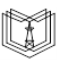 МИНИСТЕРСТВО НАУКИ И ВЫСШЕГО ОБРАЗОВАНИЯ РОССИЙСКОЙ ФЕДЕРАЦИИМИНИСТЕРСТВО НАУКИ И ВЫСШЕГО ОБРАЗОВАНИЯ РОССИЙСКОЙ ФЕДЕРАЦИИМИНИСТЕРСТВО НАУКИ И ВЫСШЕГО ОБРАЗОВАНИЯ РОССИЙСКОЙ ФЕДЕРАЦИИФедеральное государственное бюджетное образовательноеучреждение высшего образованияФедеральное государственное бюджетное образовательноеучреждение высшего образованияФедеральное государственное бюджетное образовательноеучреждение высшего образованияКГЭУ«КАЗАНСКИЙ ГОСУДАРСТВЕННЫЙ ЭНЕРГЕТИЧЕСКИЙ УНИВЕРСИТЕТ»(ФГБОУ ВО «КГЭУ»)«КАЗАНСКИЙ ГОСУДАРСТВЕННЫЙ ЭНЕРГЕТИЧЕСКИЙ УНИВЕРСИТЕТ»(ФГБОУ ВО «КГЭУ»)«КАЗАНСКИЙ ГОСУДАРСТВЕННЫЙ ЭНЕРГЕТИЧЕСКИЙ УНИВЕРСИТЕТ»(ФГБОУ ВО «КГЭУ»)«КАЗАНСКИЙ ГОСУДАРСТВЕННЫЙ ЭНЕРГЕТИЧЕСКИЙ УНИВЕРСИТЕТ»(ФГБОУ ВО «КГЭУ»)«КАЗАНСКИЙ ГОСУДАРСТВЕННЫЙ ЭНЕРГЕТИЧЕСКИЙ УНИВЕРСИТЕТ»(ФГБОУ ВО «КГЭУ»)«КАЗАНСКИЙ ГОСУДАРСТВЕННЫЙ ЭНЕРГЕТИЧЕСКИЙ УНИВЕРСИТЕТ»(ФГБОУ ВО «КГЭУ»)«УТВЕРЖДАЮ»Директор института Цифровых технологий и экономики_________________ Торкунова Ю.В.«___»______________2020 г.РАБОЧАЯ ПРОГРАММА ДИСЦИПЛИНЫ РАБОЧАЯ ПРОГРАММА ДИСЦИПЛИНЫ РАБОЧАЯ ПРОГРАММА ДИСЦИПЛИНЫ РАБОЧАЯ ПРОГРАММА ДИСЦИПЛИНЫ Компьютерная графикаКомпьютерная графикаКомпьютерная графикаКомпьютерная графикаНаправление подготовкиНаправление подготовки01.03.04 Прикладная математика01.03.04 Прикладная математикаКвалификацияКвалификациябакалаврбакалаврг. Казань, 2020г. Казань, 2020г. Казань, 2020г. Казань, 2020Рабочая программа дисциплины разработана в соответствии с  ФГОС ВО - бакалавриат по направлению подготовки 01.03.04 Прикладная математика (приказ Минобрнауки России от 10.01.2018 г. № 11)Программу разработала:доцент, к.т.н.     _________________________      Зарипова Р.С.Рабочая программа рассмотрена и одобрена на заседании кафедры-разработчика Инженерная кибернетика, протокол № 10 от 15.10.2020Зав. кафедрой     _________________     Смирнов Ю.Н.Программа рассмотрена и одобрена на заседании выпускающей кафедры Инженерная кибернетика, протокол № 10 от 15.10.2020Зав. кафедрой     _________________     Смирнов Ю.Н.Программа одобрена на заседании методического совета института Цифровых технологий и экономики, протокол № 2 от 26.10.2020Зам. директора института ЦТЭ  _________________  Косулин В.В.Программа принята решением Ученого совета института Цифровых технологий и экономики протокол № 2 от 26.10.2020Согласовано:Руководитель ОПОП      ____________________        Филимонова Т.К.1. Цель, задачи и планируемые результаты обучения по дисциплине1. Цель, задачи и планируемые результаты обучения по дисциплине1. Цель, задачи и планируемые результаты обучения по дисциплине1. Цель, задачи и планируемые результаты обучения по дисциплине1. Цель, задачи и планируемые результаты обучения по дисциплине1. Цель, задачи и планируемые результаты обучения по дисциплине1. Цель, задачи и планируемые результаты обучения по дисциплине1. Цель, задачи и планируемые результаты обучения по дисциплинеЦелью освоения дисциплины является изучение основ компьютерной графики и формирование навыков работы с современными графическими системами.Целью освоения дисциплины является изучение основ компьютерной графики и формирование навыков работы с современными графическими системами.Целью освоения дисциплины является изучение основ компьютерной графики и формирование навыков работы с современными графическими системами.Целью освоения дисциплины является изучение основ компьютерной графики и формирование навыков работы с современными графическими системами.Целью освоения дисциплины является изучение основ компьютерной графики и формирование навыков работы с современными графическими системами.Целью освоения дисциплины является изучение основ компьютерной графики и формирование навыков работы с современными графическими системами.Целью освоения дисциплины является изучение основ компьютерной графики и формирование навыков работы с современными графическими системами.Целью освоения дисциплины является изучение основ компьютерной графики и формирование навыков работы с современными графическими системами.Задачами дисциплины являются:– изучение основных понятий компьютерной графики, принципов построения современных графических систем, современных алгоритмов обработки и преобразования графической информации, способов её создания и хранения;– формирование знаний и навыков работы с современными графическими системами.Задачами дисциплины являются:– изучение основных понятий компьютерной графики, принципов построения современных графических систем, современных алгоритмов обработки и преобразования графической информации, способов её создания и хранения;– формирование знаний и навыков работы с современными графическими системами.Задачами дисциплины являются:– изучение основных понятий компьютерной графики, принципов построения современных графических систем, современных алгоритмов обработки и преобразования графической информации, способов её создания и хранения;– формирование знаний и навыков работы с современными графическими системами.Задачами дисциплины являются:– изучение основных понятий компьютерной графики, принципов построения современных графических систем, современных алгоритмов обработки и преобразования графической информации, способов её создания и хранения;– формирование знаний и навыков работы с современными графическими системами.Задачами дисциплины являются:– изучение основных понятий компьютерной графики, принципов построения современных графических систем, современных алгоритмов обработки и преобразования графической информации, способов её создания и хранения;– формирование знаний и навыков работы с современными графическими системами.Задачами дисциплины являются:– изучение основных понятий компьютерной графики, принципов построения современных графических систем, современных алгоритмов обработки и преобразования графической информации, способов её создания и хранения;– формирование знаний и навыков работы с современными графическими системами.Задачами дисциплины являются:– изучение основных понятий компьютерной графики, принципов построения современных графических систем, современных алгоритмов обработки и преобразования графической информации, способов её создания и хранения;– формирование знаний и навыков работы с современными графическими системами.Задачами дисциплины являются:– изучение основных понятий компьютерной графики, принципов построения современных графических систем, современных алгоритмов обработки и преобразования графической информации, способов её создания и хранения;– формирование знаний и навыков работы с современными графическими системами.Компетенции, формируемые у обучающихся, запланированные результаты обучения по дисциплине, соотнесенные с индикаторами достижения компетенций:Компетенции, формируемые у обучающихся, запланированные результаты обучения по дисциплине, соотнесенные с индикаторами достижения компетенций:Компетенции, формируемые у обучающихся, запланированные результаты обучения по дисциплине, соотнесенные с индикаторами достижения компетенций:Компетенции, формируемые у обучающихся, запланированные результаты обучения по дисциплине, соотнесенные с индикаторами достижения компетенций:Компетенции, формируемые у обучающихся, запланированные результаты обучения по дисциплине, соотнесенные с индикаторами достижения компетенций:Компетенции, формируемые у обучающихся, запланированные результаты обучения по дисциплине, соотнесенные с индикаторами достижения компетенций:Компетенции, формируемые у обучающихся, запланированные результаты обучения по дисциплине, соотнесенные с индикаторами достижения компетенций:Компетенции, формируемые у обучающихся, запланированные результаты обучения по дисциплине, соотнесенные с индикаторами достижения компетенций:Код и наименование компетенцииКод и наименование компетенцииКод и наименование компетенцииКод и наименование индикатора достижения компетенцииЗапланированные результаты обученияпо дисциплине (знать, уметь, владеть)Запланированные результаты обученияпо дисциплине (знать, уметь, владеть)Запланированные результаты обученияпо дисциплине (знать, уметь, владеть)Запланированные результаты обученияпо дисциплине (знать, уметь, владеть)Общепрофессиональные компетенции (ОПК)Общепрофессиональные компетенции (ОПК)Общепрофессиональные компетенции (ОПК)Общепрофессиональные компетенции (ОПК)Общепрофессиональные компетенции (ОПК)Общепрофессиональные компетенции (ОПК)Общепрофессиональные компетенции (ОПК)Общепрофессиональные компетенции (ОПК)ОПК-3 Способен понимать принципы работы современных информационных технологий и использовать их для решения задач профессиональной деятельностиОПК-3 Способен понимать принципы работы современных информационных технологий и использовать их для решения задач профессиональной деятельностиОПК-3 Способен понимать принципы работы современных информационных технологий и использовать их для решения задач профессиональной деятельностиОПК-3.1 Способен применять принципы работы современных базовых информационных технологийЗнать: - основные методы и средства компьютерной графики;- методы построения моделей трехмерных объектов и методы пространственных преобразований - инструментальные средства и технологии создания графических изображений Уметь: - создавать трехмерные модели инструментальными средствами,- использовать графические программные средства при решении профессиональных задач.Владеть: - навыками работы с графическими системами в профессиональной деятельности и при выполнении выпускных работ.Знать: - основные методы и средства компьютерной графики;- методы построения моделей трехмерных объектов и методы пространственных преобразований - инструментальные средства и технологии создания графических изображений Уметь: - создавать трехмерные модели инструментальными средствами,- использовать графические программные средства при решении профессиональных задач.Владеть: - навыками работы с графическими системами в профессиональной деятельности и при выполнении выпускных работ.Знать: - основные методы и средства компьютерной графики;- методы построения моделей трехмерных объектов и методы пространственных преобразований - инструментальные средства и технологии создания графических изображений Уметь: - создавать трехмерные модели инструментальными средствами,- использовать графические программные средства при решении профессиональных задач.Владеть: - навыками работы с графическими системами в профессиональной деятельности и при выполнении выпускных работ.Знать: - основные методы и средства компьютерной графики;- методы построения моделей трехмерных объектов и методы пространственных преобразований - инструментальные средства и технологии создания графических изображений Уметь: - создавать трехмерные модели инструментальными средствами,- использовать графические программные средства при решении профессиональных задач.Владеть: - навыками работы с графическими системами в профессиональной деятельности и при выполнении выпускных работ.ОПК-3 Способен понимать принципы работы современных информационных технологий и использовать их для решения задач профессиональной деятельностиОПК-3 Способен понимать принципы работы современных информационных технологий и использовать их для решения задач профессиональной деятельностиОПК-3 Способен понимать принципы работы современных информационных технологий и использовать их для решения задач профессиональной деятельностиОПК-3.2 Способен использовать современные информационные технологии при решении задач профессиональной деятельностиЗнать: - алгоритмы компьютерной графики, специфику графической информации, - математические, алгоритмические, технические основы формирования изображенийУметь: - применять графические системы в профессиональной деятельности;- использовать приемы преобразования форматов графикиВладеть: - навыками работы с современными пакетами компьютерной графики;- пространственным и логическим мышлением,- базовыми алгоритмами обработки графической информации, способами её создания, сжатия и хранения.Знать: - алгоритмы компьютерной графики, специфику графической информации, - математические, алгоритмические, технические основы формирования изображенийУметь: - применять графические системы в профессиональной деятельности;- использовать приемы преобразования форматов графикиВладеть: - навыками работы с современными пакетами компьютерной графики;- пространственным и логическим мышлением,- базовыми алгоритмами обработки графической информации, способами её создания, сжатия и хранения.Знать: - алгоритмы компьютерной графики, специфику графической информации, - математические, алгоритмические, технические основы формирования изображенийУметь: - применять графические системы в профессиональной деятельности;- использовать приемы преобразования форматов графикиВладеть: - навыками работы с современными пакетами компьютерной графики;- пространственным и логическим мышлением,- базовыми алгоритмами обработки графической информации, способами её создания, сжатия и хранения.Знать: - алгоритмы компьютерной графики, специфику графической информации, - математические, алгоритмические, технические основы формирования изображенийУметь: - применять графические системы в профессиональной деятельности;- использовать приемы преобразования форматов графикиВладеть: - навыками работы с современными пакетами компьютерной графики;- пространственным и логическим мышлением,- базовыми алгоритмами обработки графической информации, способами её создания, сжатия и хранения.2. Место дисциплины в структуре ОПОП2. Место дисциплины в структуре ОПОП2. Место дисциплины в структуре ОПОП2. Место дисциплины в структуре ОПОП2. Место дисциплины в структуре ОПОП2. Место дисциплины в структуре ОПОП2. Место дисциплины в структуре ОПОП2. Место дисциплины в структуре ОПОПДисциплина Компьютерная графика относится к обязательной части учебного плана по направлению подготовки 01.03.04 Прикладная математика.Дисциплина Компьютерная графика относится к обязательной части учебного плана по направлению подготовки 01.03.04 Прикладная математика.Дисциплина Компьютерная графика относится к обязательной части учебного плана по направлению подготовки 01.03.04 Прикладная математика.Дисциплина Компьютерная графика относится к обязательной части учебного плана по направлению подготовки 01.03.04 Прикладная математика.Дисциплина Компьютерная графика относится к обязательной части учебного плана по направлению подготовки 01.03.04 Прикладная математика.Дисциплина Компьютерная графика относится к обязательной части учебного плана по направлению подготовки 01.03.04 Прикладная математика.Дисциплина Компьютерная графика относится к обязательной части учебного плана по направлению подготовки 01.03.04 Прикладная математика.Дисциплина Компьютерная графика относится к обязательной части учебного плана по направлению подготовки 01.03.04 Прикладная математика.Код компетенцииКод компетенцииПредшествующие дисциплины (модули), практики, НИР, др.Предшествующие дисциплины (модули), практики, НИР, др.Последующие дисциплины (модули), практики, НИР, др.Последующие дисциплины (модули), практики, НИР, др.Последующие дисциплины (модули), практики, НИР, др.Последующие дисциплины (модули), практики, НИР, др.Информатика (школьный курс);Черчение (школьный курс)Информатика (школьный курс);Черчение (школьный курс)УК-1УК-1Выполнение и защита ВКРВыполнение и защита ВКРВыполнение и защита ВКРВыполнение и защита ВКРУК-2УК-2Выполнение и защита ВКРВыполнение и защита ВКРВыполнение и защита ВКРВыполнение и защита ВКРУК-3УК-3Выполнение и защита ВКРВыполнение и защита ВКРВыполнение и защита ВКРВыполнение и защита ВКРУК-4УК-4Выполнение и защита ВКРВыполнение и защита ВКРВыполнение и защита ВКРВыполнение и защита ВКРУК-5УК-5Выполнение и защита ВКРВыполнение и защита ВКРВыполнение и защита ВКРВыполнение и защита ВКРУК-6УК-6Выполнение и защита ВКРВыполнение и защита ВКРВыполнение и защита ВКРВыполнение и защита ВКРУК-7УК-7Выполнение и защита ВКРВыполнение и защита ВКРВыполнение и защита ВКРВыполнение и защита ВКРУК-8УК-8Выполнение и защита ВКРВыполнение и защита ВКРВыполнение и защита ВКРВыполнение и защита ВКРОПК-1ОПК-1Выполнение и защита ВКРВыполнение и защита ВКРВыполнение и защита ВКРВыполнение и защита ВКРОПК-2ОПК-2Выполнение и защита ВКРВыполнение и защита ВКРВыполнение и защита ВКРВыполнение и защита ВКРОПК-3ОПК-3Выполнение и защита ВКРВыполнение и защита ВКРВыполнение и защита ВКРВыполнение и защита ВКРОПК-4ОПК-4Учебная практика (ознакомительная)Выполнение и защита ВКРУчебная практика (ознакомительная)Выполнение и защита ВКРУчебная практика (ознакомительная)Выполнение и защита ВКРУчебная практика (ознакомительная)Выполнение и защита ВКРПК-1ПК-1Выполнение и защита ВКРВыполнение и защита ВКРВыполнение и защита ВКРВыполнение и защита ВКРПК-2ПК-2Выполнение и защита ВКРВыполнение и защита ВКРВыполнение и защита ВКРВыполнение и защита ВКРПК-3ПК-3Выполнение и защита ВКРВыполнение и защита ВКРВыполнение и защита ВКРВыполнение и защита ВКРВыполнение и защита ВКРПК-4ПК-4Выполнение и защита ВКРВыполнение и защита ВКРВыполнение и защита ВКРВыполнение и защита ВКРВыполнение и защита ВКРПК-5ПК-5Выполнение и защита ВКРВыполнение и защита ВКРВыполнение и защита ВКРВыполнение и защита ВКРВыполнение и защита ВКРПК-6ПК-6Выполнение и защита ВКРВыполнение и защита ВКРВыполнение и защита ВКРВыполнение и защита ВКРВыполнение и защита ВКРПК-7ПК-7Выполнение и защита ВКРВыполнение и защита ВКРВыполнение и защита ВКРВыполнение и защита ВКРВыполнение и защита ВКРДля освоения дисциплины обучающийся должен:знать: основы информатики и вычислительной техники;уметь: работать на компьютере на уровне пользователя;владеть: элементарными навыками компьютерной грамотности.Для освоения дисциплины обучающийся должен:знать: основы информатики и вычислительной техники;уметь: работать на компьютере на уровне пользователя;владеть: элементарными навыками компьютерной грамотности.Для освоения дисциплины обучающийся должен:знать: основы информатики и вычислительной техники;уметь: работать на компьютере на уровне пользователя;владеть: элементарными навыками компьютерной грамотности.Для освоения дисциплины обучающийся должен:знать: основы информатики и вычислительной техники;уметь: работать на компьютере на уровне пользователя;владеть: элементарными навыками компьютерной грамотности.Для освоения дисциплины обучающийся должен:знать: основы информатики и вычислительной техники;уметь: работать на компьютере на уровне пользователя;владеть: элементарными навыками компьютерной грамотности.Для освоения дисциплины обучающийся должен:знать: основы информатики и вычислительной техники;уметь: работать на компьютере на уровне пользователя;владеть: элементарными навыками компьютерной грамотности.Для освоения дисциплины обучающийся должен:знать: основы информатики и вычислительной техники;уметь: работать на компьютере на уровне пользователя;владеть: элементарными навыками компьютерной грамотности.Для освоения дисциплины обучающийся должен:знать: основы информатики и вычислительной техники;уметь: работать на компьютере на уровне пользователя;владеть: элементарными навыками компьютерной грамотности.Для освоения дисциплины обучающийся должен:знать: основы информатики и вычислительной техники;уметь: работать на компьютере на уровне пользователя;владеть: элементарными навыками компьютерной грамотности.3. Структура и содержание дисциплины3. Структура и содержание дисциплины3. Структура и содержание дисциплины3. Структура и содержание дисциплины3. Структура и содержание дисциплины3. Структура и содержание дисциплины3. Структура и содержание дисциплины3. Структура и содержание дисциплины3. Структура и содержание дисциплины3.1. Структура дисциплины3.1. Структура дисциплины3.1. Структура дисциплины3.1. Структура дисциплины3.1. Структура дисциплины3.1. Структура дисциплины3.1. Структура дисциплины3.1. Структура дисциплины3.1. Структура дисциплиныОбщая трудоемкость дисциплины составляет 6 зачетных единиц (ЗЕ), всего 216 часов, из которых 87 часов составляет контактная работа обучающегося с преподавателем (занятия лекционного типа 34 час., занятия семинарского типа (практические, семинарские занятия, лабораторные работы и т.п.) 48 час., групповые и индивидуальные консультации 2 час., прием экзамена (КПА), зачета с оценкой - 1 час., самостоятельная работа обучающегося 94 час, контроль самостоятельной работы (КСР) - 2 час. Практическая подготовка по виду профессиональной деятельности составляет 20 часов.Общая трудоемкость дисциплины составляет 6 зачетных единиц (ЗЕ), всего 216 часов, из которых 87 часов составляет контактная работа обучающегося с преподавателем (занятия лекционного типа 34 час., занятия семинарского типа (практические, семинарские занятия, лабораторные работы и т.п.) 48 час., групповые и индивидуальные консультации 2 час., прием экзамена (КПА), зачета с оценкой - 1 час., самостоятельная работа обучающегося 94 час, контроль самостоятельной работы (КСР) - 2 час. Практическая подготовка по виду профессиональной деятельности составляет 20 часов.Общая трудоемкость дисциплины составляет 6 зачетных единиц (ЗЕ), всего 216 часов, из которых 87 часов составляет контактная работа обучающегося с преподавателем (занятия лекционного типа 34 час., занятия семинарского типа (практические, семинарские занятия, лабораторные работы и т.п.) 48 час., групповые и индивидуальные консультации 2 час., прием экзамена (КПА), зачета с оценкой - 1 час., самостоятельная работа обучающегося 94 час, контроль самостоятельной работы (КСР) - 2 час. Практическая подготовка по виду профессиональной деятельности составляет 20 часов.Общая трудоемкость дисциплины составляет 6 зачетных единиц (ЗЕ), всего 216 часов, из которых 87 часов составляет контактная работа обучающегося с преподавателем (занятия лекционного типа 34 час., занятия семинарского типа (практические, семинарские занятия, лабораторные работы и т.п.) 48 час., групповые и индивидуальные консультации 2 час., прием экзамена (КПА), зачета с оценкой - 1 час., самостоятельная работа обучающегося 94 час, контроль самостоятельной работы (КСР) - 2 час. Практическая подготовка по виду профессиональной деятельности составляет 20 часов.Общая трудоемкость дисциплины составляет 6 зачетных единиц (ЗЕ), всего 216 часов, из которых 87 часов составляет контактная работа обучающегося с преподавателем (занятия лекционного типа 34 час., занятия семинарского типа (практические, семинарские занятия, лабораторные работы и т.п.) 48 час., групповые и индивидуальные консультации 2 час., прием экзамена (КПА), зачета с оценкой - 1 час., самостоятельная работа обучающегося 94 час, контроль самостоятельной работы (КСР) - 2 час. Практическая подготовка по виду профессиональной деятельности составляет 20 часов.Общая трудоемкость дисциплины составляет 6 зачетных единиц (ЗЕ), всего 216 часов, из которых 87 часов составляет контактная работа обучающегося с преподавателем (занятия лекционного типа 34 час., занятия семинарского типа (практические, семинарские занятия, лабораторные работы и т.п.) 48 час., групповые и индивидуальные консультации 2 час., прием экзамена (КПА), зачета с оценкой - 1 час., самостоятельная работа обучающегося 94 час, контроль самостоятельной работы (КСР) - 2 час. Практическая подготовка по виду профессиональной деятельности составляет 20 часов.Общая трудоемкость дисциплины составляет 6 зачетных единиц (ЗЕ), всего 216 часов, из которых 87 часов составляет контактная работа обучающегося с преподавателем (занятия лекционного типа 34 час., занятия семинарского типа (практические, семинарские занятия, лабораторные работы и т.п.) 48 час., групповые и индивидуальные консультации 2 час., прием экзамена (КПА), зачета с оценкой - 1 час., самостоятельная работа обучающегося 94 час, контроль самостоятельной работы (КСР) - 2 час. Практическая подготовка по виду профессиональной деятельности составляет 20 часов.Общая трудоемкость дисциплины составляет 6 зачетных единиц (ЗЕ), всего 216 часов, из которых 87 часов составляет контактная работа обучающегося с преподавателем (занятия лекционного типа 34 час., занятия семинарского типа (практические, семинарские занятия, лабораторные работы и т.п.) 48 час., групповые и индивидуальные консультации 2 час., прием экзамена (КПА), зачета с оценкой - 1 час., самостоятельная работа обучающегося 94 час, контроль самостоятельной работы (КСР) - 2 час. Практическая подготовка по виду профессиональной деятельности составляет 20 часов.Общая трудоемкость дисциплины составляет 6 зачетных единиц (ЗЕ), всего 216 часов, из которых 87 часов составляет контактная работа обучающегося с преподавателем (занятия лекционного типа 34 час., занятия семинарского типа (практические, семинарские занятия, лабораторные работы и т.п.) 48 час., групповые и индивидуальные консультации 2 час., прием экзамена (КПА), зачета с оценкой - 1 час., самостоятельная работа обучающегося 94 час, контроль самостоятельной работы (КСР) - 2 час. Практическая подготовка по виду профессиональной деятельности составляет 20 часов.Вид учебной работыВид учебной работыВид учебной работыВид учебной работыВсегочасовСеместрВид учебной работыВид учебной работыВид учебной работыВид учебной работыВсегочасов1ОБЩАЯ ТРУДОЕМКОСТЬ ДИСЦИПЛИНЫОБЩАЯ ТРУДОЕМКОСТЬ ДИСЦИПЛИНЫОБЩАЯ ТРУДОЕМКОСТЬ ДИСЦИПЛИНЫОБЩАЯ ТРУДОЕМКОСТЬ ДИСЦИПЛИНЫ216216КОНТАКТНАЯ РАБОТА ОБУЧАЮЩЕГОСЯС ПРЕПОДАВАТЕЛЕМ, в том числе:КОНТАКТНАЯ РАБОТА ОБУЧАЮЩЕГОСЯС ПРЕПОДАВАТЕЛЕМ, в том числе:КОНТАКТНАЯ РАБОТА ОБУЧАЮЩЕГОСЯС ПРЕПОДАВАТЕЛЕМ, в том числе:КОНТАКТНАЯ РАБОТА ОБУЧАЮЩЕГОСЯС ПРЕПОДАВАТЕЛЕМ, в том числе:8787Лекционные занятия (Лек)Лекционные занятия (Лек)Лекционные занятия (Лек)Лекционные занятия (Лек)3434Лабораторные занятия (Лаб)Лабораторные занятия (Лаб)Лабораторные занятия (Лаб)Лабораторные занятия (Лаб)4848Контроль самостоятельной работы и иная контактная работа (КСР)*Контроль самостоятельной работы и иная контактная работа (КСР)*Контроль самостоятельной работы и иная контактная работа (КСР)*Контроль самостоятельной работы и иная контактная работа (КСР)*22Консультации (Конс)Консультации (Конс)Консультации (Конс)Консультации (Конс)22Контактные часы во время аттестации (КПА)Контактные часы во время аттестации (КПА)Контактные часы во время аттестации (КПА)Контактные часы во время аттестации (КПА)11САМОСТОЯТЕЛЬНАЯ РАБОТА ОБУЧАЮЩЕГОСЯ(СРС):САМОСТОЯТЕЛЬНАЯ РАБОТА ОБУЧАЮЩЕГОСЯ(СРС):САМОСТОЯТЕЛЬНАЯ РАБОТА ОБУЧАЮЩЕГОСЯ(СРС):САМОСТОЯТЕЛЬНАЯ РАБОТА ОБУЧАЮЩЕГОСЯ(СРС):9494Подготовка к промежуточной аттестации в форме:(экзамен)Подготовка к промежуточной аттестации в форме:(экзамен)Подготовка к промежуточной аттестации в форме:(экзамен)Подготовка к промежуточной аттестации в форме:(экзамен)3535ФОРМА ПРОМЕЖУТОЧНОЙАТТЕСТАЦИИФОРМА ПРОМЕЖУТОЧНОЙАТТЕСТАЦИИФОРМА ПРОМЕЖУТОЧНОЙАТТЕСТАЦИИФОРМА ПРОМЕЖУТОЧНОЙАТТЕСТАЦИИЭкЭк3.2. Содержание дисциплины, структурированное по разделам и видам занятий3.2. Содержание дисциплины, структурированное по разделам и видам занятий3.2. Содержание дисциплины, структурированное по разделам и видам занятий3.2. Содержание дисциплины, структурированное по разделам и видам занятий3.2. Содержание дисциплины, структурированное по разделам и видам занятий3.2. Содержание дисциплины, структурированное по разделам и видам занятий3.2. Содержание дисциплины, структурированное по разделам и видам занятий3.2. Содержание дисциплины, структурированное по разделам и видам занятий3.2. Содержание дисциплины, структурированное по разделам и видам занятий3.2. Содержание дисциплины, структурированное по разделам и видам занятий3.2. Содержание дисциплины, структурированное по разделам и видам занятий3.2. Содержание дисциплины, структурированное по разделам и видам занятий3.2. Содержание дисциплины, структурированное по разделам и видам занятий3.2. Содержание дисциплины, структурированное по разделам и видам занятий3.2. Содержание дисциплины, структурированное по разделам и видам занятий3.2. Содержание дисциплины, структурированное по разделам и видам занятий3.2. Содержание дисциплины, структурированное по разделам и видам занятий3.2. Содержание дисциплины, структурированное по разделам и видам занятий3.2. Содержание дисциплины, структурированное по разделам и видам занятий3.2. Содержание дисциплины, структурированное по разделам и видам занятий3.2. Содержание дисциплины, структурированное по разделам и видам занятий3.2. Содержание дисциплины, структурированное по разделам и видам занятий3.2. Содержание дисциплины, структурированное по разделам и видам занятий3.2. Содержание дисциплины, структурированное по разделам и видам занятий3.2. Содержание дисциплины, структурированное по разделам и видам занятий3.2. Содержание дисциплины, структурированное по разделам и видам занятий3.2. Содержание дисциплины, структурированное по разделам и видам занятий3.2. Содержание дисциплины, структурированное по разделам и видам занятий3.2. Содержание дисциплины, структурированное по разделам и видам занятий3.2. Содержание дисциплины, структурированное по разделам и видам занятий3.2. Содержание дисциплины, структурированное по разделам и видам занятий3.2. Содержание дисциплины, структурированное по разделам и видам занятий3.2. Содержание дисциплины, структурированное по разделам и видам занятий3.2. Содержание дисциплины, структурированное по разделам и видам занятий3.2. Содержание дисциплины, структурированное по разделам и видам занятий3.2. Содержание дисциплины, структурированное по разделам и видам занятий3.2. Содержание дисциплины, структурированное по разделам и видам занятийРазделы дисциплиныРазделы дисциплиныСеместрСеместрРаспределение трудоемкости (в часах) по видам учебной работы, включая СРСРаспределение трудоемкости (в часах) по видам учебной работы, включая СРСРаспределение трудоемкости (в часах) по видам учебной работы, включая СРСРаспределение трудоемкости (в часах) по видам учебной работы, включая СРСРаспределение трудоемкости (в часах) по видам учебной работы, включая СРСРаспределение трудоемкости (в часах) по видам учебной работы, включая СРСРаспределение трудоемкости (в часах) по видам учебной работы, включая СРСРаспределение трудоемкости (в часах) по видам учебной работы, включая СРСРаспределение трудоемкости (в часах) по видам учебной работы, включая СРСРаспределение трудоемкости (в часах) по видам учебной работы, включая СРСРаспределение трудоемкости (в часах) по видам учебной работы, включая СРСРаспределение трудоемкости (в часах) по видам учебной работы, включая СРСРаспределение трудоемкости (в часах) по видам учебной работы, включая СРСРаспределение трудоемкости (в часах) по видам учебной работы, включая СРСРаспределение трудоемкости (в часах) по видам учебной работы, включая СРСРаспределение трудоемкости (в часах) по видам учебной работы, включая СРСРаспределение трудоемкости (в часах) по видам учебной работы, включая СРСРаспределение трудоемкости (в часах) по видам учебной работы, включая СРСРаспределение трудоемкости (в часах) по видам учебной работы, включая СРСФормируемые результаты обучения(знания, умения, навыки)Формируемые результаты обучения(знания, умения, навыки)ЛитератураЛитератураЛитератураФормы текущего контроля успеваемостиФормы текущего контроля успеваемостиФормы промежуточной аттестацииФормы промежуточной аттестацииМаксимальное количество баллов по балльно - рейтинговой системеМаксимальное количество баллов по балльно - рейтинговой системеМаксимальное количество баллов по балльно - рейтинговой системеРазделы дисциплиныРазделы дисциплиныСеместрСеместрЗанятия лекционноготипаЗанятия лекционноготипаЗанятия лекционноготипаЗанятия практического /семинарского типаЗанятия практического /семинарского типаЛабораторные работыЛабораторные работыГрупповые консультацииГрупповые консультацииСамостоятельная работа студента, в т.ч.Самостоятельная работа студента, в т.ч.Контроль самостоятельной работы (КСР)Контроль самостоятельной работы (КСР)подготовка к промежуточной аттестацииподготовка к промежуточной аттестацииСдача зачета / экзаменаСдача зачета / экзаменаИтогоИтогоФормируемые результаты обучения(знания, умения, навыки)Формируемые результаты обучения(знания, умения, навыки)ЛитератураЛитератураЛитератураФормы текущего контроля успеваемостиФормы текущего контроля успеваемостиФормы промежуточной аттестацииФормы промежуточной аттестацииМаксимальное количество баллов по балльно - рейтинговой системеМаксимальное количество баллов по балльно - рейтинговой системеМаксимальное количество баллов по балльно - рейтинговой системеРаздел 1. Базовые понятия компьютерной графикиРаздел 1. Базовые понятия компьютерной графикиРаздел 1. Базовые понятия компьютерной графикиРаздел 1. Базовые понятия компьютерной графикиРаздел 1. Базовые понятия компьютерной графикиРаздел 1. Базовые понятия компьютерной графикиРаздел 1. Базовые понятия компьютерной графикиРаздел 1. Базовые понятия компьютерной графикиРаздел 1. Базовые понятия компьютерной графикиРаздел 1. Базовые понятия компьютерной графикиРаздел 1. Базовые понятия компьютерной графикиРаздел 1. Базовые понятия компьютерной графикиРаздел 1. Базовые понятия компьютерной графикиРаздел 1. Базовые понятия компьютерной графикиРаздел 1. Базовые понятия компьютерной графикиРаздел 1. Базовые понятия компьютерной графикиРаздел 1. Базовые понятия компьютерной графикиРаздел 1. Базовые понятия компьютерной графикиРаздел 1. Базовые понятия компьютерной графикиРаздел 1. Базовые понятия компьютерной графикиРаздел 1. Базовые понятия компьютерной графикиРаздел 1. Базовые понятия компьютерной графикиРаздел 1. Базовые понятия компьютерной графикиРаздел 1. Базовые понятия компьютерной графикиРаздел 1. Базовые понятия компьютерной графикиРаздел 1. Базовые понятия компьютерной графикиРаздел 1. Базовые понятия компьютерной графикиРаздел 1. Базовые понятия компьютерной графикиРаздел 1. Базовые понятия компьютерной графикиРаздел 1. Базовые понятия компьютерной графикиРаздел 1. Базовые понятия компьютерной графикиРаздел 1. Базовые понятия компьютерной графикиРаздел 1. Базовые понятия компьютерной графикиРаздел 1. Базовые понятия компьютерной графикиРаздел 1. Базовые понятия компьютерной графики1. Базовые понятия компьютерной графики1. Базовые понятия компьютерной графики2266620202626ОПК- 4.2-З1, ОПК- 4.2-З2ОПК- 4.2-З1, ОПК- 4.2-З2Л1.1, Л1.2, Л1.3Л1.4,  Л2.1, Л2.2 Л1.1, Л1.2, Л1.3Л1.4,  Л2.1, Л2.2 Л1.1, Л1.2, Л1.3Л1.4,  Л2.1, Л2.2 РфрРфрЭкзЭкз101010Раздел 2. Виды графикиРаздел 2. Виды графикиРаздел 2. Виды графикиРаздел 2. Виды графикиРаздел 2. Виды графикиРаздел 2. Виды графикиРаздел 2. Виды графикиРаздел 2. Виды графикиРаздел 2. Виды графикиРаздел 2. Виды графикиРаздел 2. Виды графикиРаздел 2. Виды графикиРаздел 2. Виды графикиРаздел 2. Виды графикиРаздел 2. Виды графикиРаздел 2. Виды графикиРаздел 2. Виды графикиРаздел 2. Виды графикиРаздел 2. Виды графикиРаздел 2. Виды графикиРаздел 2. Виды графикиРаздел 2. Виды графикиРаздел 2. Виды графикиРаздел 2. Виды графикиРаздел 2. Виды графикиРаздел 2. Виды графикиРаздел 2. Виды графикиРаздел 2. Виды графикиРаздел 2. Виды графикиРаздел 2. Виды графикиРаздел 2. Виды графикиРаздел 2. Виды графикиРаздел 2. Виды графикиРаздел 2. Виды графикиРаздел 2. Виды графики2. Виды графики2. Виды графики22101010121224244646ОПК- 4.2-У1, ОПК- 4.1-У1, ОПК- 4.1-В1, ОПК- 4.2-В2, ОПК- 4.1-З3ОПК- 4.2-У1, ОПК- 4.1-У1, ОПК- 4.1-В1, ОПК- 4.2-В2, ОПК- 4.1-З3Л1.1, Л1.2, Л1.3Л1.4,  Л2.1, Л2.2Л1.1, Л1.2, Л1.3Л1.4,  Л2.1, Л2.2Л1.1, Л1.2, Л1.3Л1.4,  Л2.1, Л2.2ОЛРОЛРЭкзЭкз202020Раздел 3. Трехмерная графикаРаздел 3. Трехмерная графикаРаздел 3. Трехмерная графикаРаздел 3. Трехмерная графикаРаздел 3. Трехмерная графикаРаздел 3. Трехмерная графикаРаздел 3. Трехмерная графикаРаздел 3. Трехмерная графикаРаздел 3. Трехмерная графикаРаздел 3. Трехмерная графикаРаздел 3. Трехмерная графикаРаздел 3. Трехмерная графикаРаздел 3. Трехмерная графикаРаздел 3. Трехмерная графикаРаздел 3. Трехмерная графикаРаздел 3. Трехмерная графикаРаздел 3. Трехмерная графикаРаздел 3. Трехмерная графикаРаздел 3. Трехмерная графикаРаздел 3. Трехмерная графикаРаздел 3. Трехмерная графикаРаздел 3. Трехмерная графикаРаздел 3. Трехмерная графикаРаздел 3. Трехмерная графикаРаздел 3. Трехмерная графикаРаздел 3. Трехмерная графикаРаздел 3. Трехмерная графикаРаздел 3. Трехмерная графикаРаздел 3. Трехмерная графикаРаздел 3. Трехмерная графикаРаздел 3. Трехмерная графикаРаздел 3. Трехмерная графикаРаздел 3. Трехмерная графикаРаздел 3. Трехмерная графикаРаздел 3. Трехмерная графика3. Трехмерная графика3. Трехмерная графика3. Трехмерная графика22183636505022106106ОПК- 4.1-В1, ОПК- 4.1-У2, ОПК- 4.1-З2, ОПК- 4.1-З1, ОПК- 4.1-У1, ОПК- 4.2-В1, ОПК- 4.2-В3ОПК- 4.1-В1, ОПК- 4.1-У2, ОПК- 4.1-З2, ОПК- 4.1-З1, ОПК- 4.1-У1, ОПК- 4.2-В1, ОПК- 4.2-В3Л1.1, Л1.2, Л1.3Л1.4,  Л2.1, Л2.2Л1.1, Л1.2, Л1.3Л1.4,  Л2.1, Л2.2Л1.1, Л1.2, Л1.3Л1.4,  Л2.1, Л2.2ОЛРОЛРЭкзЭкз303030ЭкзаменЭкзаменЭкзамен223535113838404040ИТОГОИТОГОИТОГО34484822949422353511216216ЭкзЭкз1001001003.3. Тематический план лекционных занятий3.3. Тематический план лекционных занятий3.3. Тематический план лекционных занятий3.3. Тематический план лекционных занятий3.3. Тематический план лекционных занятий3.3. Тематический план лекционных занятий3.3. Тематический план лекционных занятий3.3. Тематический план лекционных занятий3.3. Тематический план лекционных занятий3.3. Тематический план лекционных занятий3.3. Тематический план лекционных занятий3.3. Тематический план лекционных занятий3.3. Тематический план лекционных занятий3.3. Тематический план лекционных занятий3.3. Тематический план лекционных занятий3.3. Тематический план лекционных занятий3.3. Тематический план лекционных занятий3.3. Тематический план лекционных занятий3.3. Тематический план лекционных занятий3.3. Тематический план лекционных занятий3.3. Тематический план лекционных занятий3.3. Тематический план лекционных занятий3.3. Тематический план лекционных занятий3.3. Тематический план лекционных занятий3.3. Тематический план лекционных занятий3.3. Тематический план лекционных занятий3.3. Тематический план лекционных занятий3.3. Тематический план лекционных занятий3.3. Тематический план лекционных занятий3.3. Тематический план лекционных занятий3.3. Тематический план лекционных занятий3.3. Тематический план лекционных занятий3.3. Тематический план лекционных занятий3.3. Тематический план лекционных занятий3.3. Тематический план лекционных занятий3.3. Тематический план лекционных занятийНомер разделадисциплиныТемы лекционных занятийТемы лекционных занятийТемы лекционных занятийТемы лекционных занятийТемы лекционных занятийТемы лекционных занятийТемы лекционных занятийТемы лекционных занятийТемы лекционных занятийТемы лекционных занятийТемы лекционных занятийТемы лекционных занятийТемы лекционных занятийТемы лекционных занятийТемы лекционных занятийТемы лекционных занятийТемы лекционных занятийТемы лекционных занятийТемы лекционных занятийТемы лекционных занятийТемы лекционных занятийТемы лекционных занятийТемы лекционных занятийТемы лекционных занятийТемы лекционных занятийТрудоемкость, час.Трудоемкость, час.Трудоемкость, час.Трудоемкость, час.Трудоемкость, час.Трудоемкость, час.Трудоемкость, час.1Основные понятия компьютерной графики. История развития компьютерной графики. Принципы построения прикладных графических программ. Программная реализация алгоритмов компьютерной графики. Аппаратные средства компьютерной графики. Области применения компьютерной графики. Цветовые модели. Кодирование цвета.Основные понятия компьютерной графики. История развития компьютерной графики. Принципы построения прикладных графических программ. Программная реализация алгоритмов компьютерной графики. Аппаратные средства компьютерной графики. Области применения компьютерной графики. Цветовые модели. Кодирование цвета.Основные понятия компьютерной графики. История развития компьютерной графики. Принципы построения прикладных графических программ. Программная реализация алгоритмов компьютерной графики. Аппаратные средства компьютерной графики. Области применения компьютерной графики. Цветовые модели. Кодирование цвета.Основные понятия компьютерной графики. История развития компьютерной графики. Принципы построения прикладных графических программ. Программная реализация алгоритмов компьютерной графики. Аппаратные средства компьютерной графики. Области применения компьютерной графики. Цветовые модели. Кодирование цвета.Основные понятия компьютерной графики. История развития компьютерной графики. Принципы построения прикладных графических программ. Программная реализация алгоритмов компьютерной графики. Аппаратные средства компьютерной графики. Области применения компьютерной графики. Цветовые модели. Кодирование цвета.Основные понятия компьютерной графики. История развития компьютерной графики. Принципы построения прикладных графических программ. Программная реализация алгоритмов компьютерной графики. Аппаратные средства компьютерной графики. Области применения компьютерной графики. Цветовые модели. Кодирование цвета.Основные понятия компьютерной графики. История развития компьютерной графики. Принципы построения прикладных графических программ. Программная реализация алгоритмов компьютерной графики. Аппаратные средства компьютерной графики. Области применения компьютерной графики. Цветовые модели. Кодирование цвета.Основные понятия компьютерной графики. История развития компьютерной графики. Принципы построения прикладных графических программ. Программная реализация алгоритмов компьютерной графики. Аппаратные средства компьютерной графики. Области применения компьютерной графики. Цветовые модели. Кодирование цвета.Основные понятия компьютерной графики. История развития компьютерной графики. Принципы построения прикладных графических программ. Программная реализация алгоритмов компьютерной графики. Аппаратные средства компьютерной графики. Области применения компьютерной графики. Цветовые модели. Кодирование цвета.Основные понятия компьютерной графики. История развития компьютерной графики. Принципы построения прикладных графических программ. Программная реализация алгоритмов компьютерной графики. Аппаратные средства компьютерной графики. Области применения компьютерной графики. Цветовые модели. Кодирование цвета.Основные понятия компьютерной графики. История развития компьютерной графики. Принципы построения прикладных графических программ. Программная реализация алгоритмов компьютерной графики. Аппаратные средства компьютерной графики. Области применения компьютерной графики. Цветовые модели. Кодирование цвета.Основные понятия компьютерной графики. История развития компьютерной графики. Принципы построения прикладных графических программ. Программная реализация алгоритмов компьютерной графики. Аппаратные средства компьютерной графики. Области применения компьютерной графики. Цветовые модели. Кодирование цвета.Основные понятия компьютерной графики. История развития компьютерной графики. Принципы построения прикладных графических программ. Программная реализация алгоритмов компьютерной графики. Аппаратные средства компьютерной графики. Области применения компьютерной графики. Цветовые модели. Кодирование цвета.Основные понятия компьютерной графики. История развития компьютерной графики. Принципы построения прикладных графических программ. Программная реализация алгоритмов компьютерной графики. Аппаратные средства компьютерной графики. Области применения компьютерной графики. Цветовые модели. Кодирование цвета.Основные понятия компьютерной графики. История развития компьютерной графики. Принципы построения прикладных графических программ. Программная реализация алгоритмов компьютерной графики. Аппаратные средства компьютерной графики. Области применения компьютерной графики. Цветовые модели. Кодирование цвета.Основные понятия компьютерной графики. История развития компьютерной графики. Принципы построения прикладных графических программ. Программная реализация алгоритмов компьютерной графики. Аппаратные средства компьютерной графики. Области применения компьютерной графики. Цветовые модели. Кодирование цвета.Основные понятия компьютерной графики. История развития компьютерной графики. Принципы построения прикладных графических программ. Программная реализация алгоритмов компьютерной графики. Аппаратные средства компьютерной графики. Области применения компьютерной графики. Цветовые модели. Кодирование цвета.Основные понятия компьютерной графики. История развития компьютерной графики. Принципы построения прикладных графических программ. Программная реализация алгоритмов компьютерной графики. Аппаратные средства компьютерной графики. Области применения компьютерной графики. Цветовые модели. Кодирование цвета.Основные понятия компьютерной графики. История развития компьютерной графики. Принципы построения прикладных графических программ. Программная реализация алгоритмов компьютерной графики. Аппаратные средства компьютерной графики. Области применения компьютерной графики. Цветовые модели. Кодирование цвета.Основные понятия компьютерной графики. История развития компьютерной графики. Принципы построения прикладных графических программ. Программная реализация алгоритмов компьютерной графики. Аппаратные средства компьютерной графики. Области применения компьютерной графики. Цветовые модели. Кодирование цвета.Основные понятия компьютерной графики. История развития компьютерной графики. Принципы построения прикладных графических программ. Программная реализация алгоритмов компьютерной графики. Аппаратные средства компьютерной графики. Области применения компьютерной графики. Цветовые модели. Кодирование цвета.Основные понятия компьютерной графики. История развития компьютерной графики. Принципы построения прикладных графических программ. Программная реализация алгоритмов компьютерной графики. Аппаратные средства компьютерной графики. Области применения компьютерной графики. Цветовые модели. Кодирование цвета.Основные понятия компьютерной графики. История развития компьютерной графики. Принципы построения прикладных графических программ. Программная реализация алгоритмов компьютерной графики. Аппаратные средства компьютерной графики. Области применения компьютерной графики. Цветовые модели. Кодирование цвета.Основные понятия компьютерной графики. История развития компьютерной графики. Принципы построения прикладных графических программ. Программная реализация алгоритмов компьютерной графики. Аппаратные средства компьютерной графики. Области применения компьютерной графики. Цветовые модели. Кодирование цвета.Основные понятия компьютерной графики. История развития компьютерной графики. Принципы построения прикладных графических программ. Программная реализация алгоритмов компьютерной графики. Аппаратные средства компьютерной графики. Области применения компьютерной графики. Цветовые модели. Кодирование цвета.66666662Основные понятия растровой графики. Растровое кодирование. Обзор растровых графических редакторов. Масштабирование растровых изображений. Методы растрирования. Разновидности цифровых растровых изображений. Достоинства и недостатки растровой графики. Области применения растровой графики.Основные понятия векторной графики. Обзор векторных графических редакторов. Форматы графических файлов. Достоинства и недостатки растровой графики. Области применения векторной графики.Основные понятия интерактивной компьютерной графики. Системы автоматизированного проектирования (САПР). Классификация САПР. CAD / CAE / CAM-системы. Геоинформационные системы (ГИС). Виды ГИС. Достоинства и недостатки интерактивной графики. Области применения интерактивной графики.Основные понятия растровой графики. Растровое кодирование. Обзор растровых графических редакторов. Масштабирование растровых изображений. Методы растрирования. Разновидности цифровых растровых изображений. Достоинства и недостатки растровой графики. Области применения растровой графики.Основные понятия векторной графики. Обзор векторных графических редакторов. Форматы графических файлов. Достоинства и недостатки растровой графики. Области применения векторной графики.Основные понятия интерактивной компьютерной графики. Системы автоматизированного проектирования (САПР). Классификация САПР. CAD / CAE / CAM-системы. Геоинформационные системы (ГИС). Виды ГИС. Достоинства и недостатки интерактивной графики. Области применения интерактивной графики.Основные понятия растровой графики. Растровое кодирование. Обзор растровых графических редакторов. Масштабирование растровых изображений. Методы растрирования. Разновидности цифровых растровых изображений. Достоинства и недостатки растровой графики. Области применения растровой графики.Основные понятия векторной графики. Обзор векторных графических редакторов. Форматы графических файлов. Достоинства и недостатки растровой графики. Области применения векторной графики.Основные понятия интерактивной компьютерной графики. Системы автоматизированного проектирования (САПР). Классификация САПР. CAD / CAE / CAM-системы. Геоинформационные системы (ГИС). Виды ГИС. Достоинства и недостатки интерактивной графики. Области применения интерактивной графики.Основные понятия растровой графики. Растровое кодирование. Обзор растровых графических редакторов. Масштабирование растровых изображений. Методы растрирования. Разновидности цифровых растровых изображений. Достоинства и недостатки растровой графики. Области применения растровой графики.Основные понятия векторной графики. Обзор векторных графических редакторов. Форматы графических файлов. Достоинства и недостатки растровой графики. Области применения векторной графики.Основные понятия интерактивной компьютерной графики. Системы автоматизированного проектирования (САПР). Классификация САПР. CAD / CAE / CAM-системы. Геоинформационные системы (ГИС). Виды ГИС. Достоинства и недостатки интерактивной графики. Области применения интерактивной графики.Основные понятия растровой графики. Растровое кодирование. Обзор растровых графических редакторов. Масштабирование растровых изображений. Методы растрирования. Разновидности цифровых растровых изображений. Достоинства и недостатки растровой графики. Области применения растровой графики.Основные понятия векторной графики. Обзор векторных графических редакторов. Форматы графических файлов. Достоинства и недостатки растровой графики. Области применения векторной графики.Основные понятия интерактивной компьютерной графики. Системы автоматизированного проектирования (САПР). Классификация САПР. CAD / CAE / CAM-системы. Геоинформационные системы (ГИС). Виды ГИС. Достоинства и недостатки интерактивной графики. Области применения интерактивной графики.Основные понятия растровой графики. Растровое кодирование. Обзор растровых графических редакторов. Масштабирование растровых изображений. Методы растрирования. Разновидности цифровых растровых изображений. Достоинства и недостатки растровой графики. Области применения растровой графики.Основные понятия векторной графики. Обзор векторных графических редакторов. Форматы графических файлов. Достоинства и недостатки растровой графики. Области применения векторной графики.Основные понятия интерактивной компьютерной графики. Системы автоматизированного проектирования (САПР). Классификация САПР. CAD / CAE / CAM-системы. Геоинформационные системы (ГИС). Виды ГИС. Достоинства и недостатки интерактивной графики. Области применения интерактивной графики.Основные понятия растровой графики. Растровое кодирование. Обзор растровых графических редакторов. Масштабирование растровых изображений. Методы растрирования. Разновидности цифровых растровых изображений. Достоинства и недостатки растровой графики. Области применения растровой графики.Основные понятия векторной графики. Обзор векторных графических редакторов. Форматы графических файлов. Достоинства и недостатки растровой графики. Области применения векторной графики.Основные понятия интерактивной компьютерной графики. Системы автоматизированного проектирования (САПР). Классификация САПР. CAD / CAE / CAM-системы. Геоинформационные системы (ГИС). Виды ГИС. Достоинства и недостатки интерактивной графики. Области применения интерактивной графики.Основные понятия растровой графики. Растровое кодирование. Обзор растровых графических редакторов. Масштабирование растровых изображений. Методы растрирования. Разновидности цифровых растровых изображений. Достоинства и недостатки растровой графики. Области применения растровой графики.Основные понятия векторной графики. Обзор векторных графических редакторов. Форматы графических файлов. Достоинства и недостатки растровой графики. Области применения векторной графики.Основные понятия интерактивной компьютерной графики. Системы автоматизированного проектирования (САПР). Классификация САПР. CAD / CAE / CAM-системы. Геоинформационные системы (ГИС). Виды ГИС. Достоинства и недостатки интерактивной графики. Области применения интерактивной графики.Основные понятия растровой графики. Растровое кодирование. Обзор растровых графических редакторов. Масштабирование растровых изображений. Методы растрирования. Разновидности цифровых растровых изображений. Достоинства и недостатки растровой графики. Области применения растровой графики.Основные понятия векторной графики. Обзор векторных графических редакторов. Форматы графических файлов. Достоинства и недостатки растровой графики. Области применения векторной графики.Основные понятия интерактивной компьютерной графики. Системы автоматизированного проектирования (САПР). Классификация САПР. CAD / CAE / CAM-системы. Геоинформационные системы (ГИС). Виды ГИС. Достоинства и недостатки интерактивной графики. Области применения интерактивной графики.Основные понятия растровой графики. Растровое кодирование. Обзор растровых графических редакторов. Масштабирование растровых изображений. Методы растрирования. Разновидности цифровых растровых изображений. Достоинства и недостатки растровой графики. Области применения растровой графики.Основные понятия векторной графики. Обзор векторных графических редакторов. Форматы графических файлов. Достоинства и недостатки растровой графики. Области применения векторной графики.Основные понятия интерактивной компьютерной графики. Системы автоматизированного проектирования (САПР). Классификация САПР. CAD / CAE / CAM-системы. Геоинформационные системы (ГИС). Виды ГИС. Достоинства и недостатки интерактивной графики. Области применения интерактивной графики.Основные понятия растровой графики. Растровое кодирование. Обзор растровых графических редакторов. Масштабирование растровых изображений. Методы растрирования. Разновидности цифровых растровых изображений. Достоинства и недостатки растровой графики. Области применения растровой графики.Основные понятия векторной графики. Обзор векторных графических редакторов. Форматы графических файлов. Достоинства и недостатки растровой графики. Области применения векторной графики.Основные понятия интерактивной компьютерной графики. Системы автоматизированного проектирования (САПР). Классификация САПР. CAD / CAE / CAM-системы. Геоинформационные системы (ГИС). Виды ГИС. Достоинства и недостатки интерактивной графики. Области применения интерактивной графики.Основные понятия растровой графики. Растровое кодирование. Обзор растровых графических редакторов. Масштабирование растровых изображений. Методы растрирования. Разновидности цифровых растровых изображений. Достоинства и недостатки растровой графики. Области применения растровой графики.Основные понятия векторной графики. Обзор векторных графических редакторов. Форматы графических файлов. Достоинства и недостатки растровой графики. Области применения векторной графики.Основные понятия интерактивной компьютерной графики. Системы автоматизированного проектирования (САПР). Классификация САПР. CAD / CAE / CAM-системы. Геоинформационные системы (ГИС). Виды ГИС. Достоинства и недостатки интерактивной графики. Области применения интерактивной графики.Основные понятия растровой графики. Растровое кодирование. Обзор растровых графических редакторов. Масштабирование растровых изображений. Методы растрирования. Разновидности цифровых растровых изображений. Достоинства и недостатки растровой графики. Области применения растровой графики.Основные понятия векторной графики. Обзор векторных графических редакторов. Форматы графических файлов. Достоинства и недостатки растровой графики. Области применения векторной графики.Основные понятия интерактивной компьютерной графики. Системы автоматизированного проектирования (САПР). Классификация САПР. CAD / CAE / CAM-системы. Геоинформационные системы (ГИС). Виды ГИС. Достоинства и недостатки интерактивной графики. Области применения интерактивной графики.Основные понятия растровой графики. Растровое кодирование. Обзор растровых графических редакторов. Масштабирование растровых изображений. Методы растрирования. Разновидности цифровых растровых изображений. Достоинства и недостатки растровой графики. Области применения растровой графики.Основные понятия векторной графики. Обзор векторных графических редакторов. Форматы графических файлов. Достоинства и недостатки растровой графики. Области применения векторной графики.Основные понятия интерактивной компьютерной графики. Системы автоматизированного проектирования (САПР). Классификация САПР. CAD / CAE / CAM-системы. Геоинформационные системы (ГИС). Виды ГИС. Достоинства и недостатки интерактивной графики. Области применения интерактивной графики.Основные понятия растровой графики. Растровое кодирование. Обзор растровых графических редакторов. Масштабирование растровых изображений. Методы растрирования. Разновидности цифровых растровых изображений. Достоинства и недостатки растровой графики. Области применения растровой графики.Основные понятия векторной графики. Обзор векторных графических редакторов. Форматы графических файлов. Достоинства и недостатки растровой графики. Области применения векторной графики.Основные понятия интерактивной компьютерной графики. Системы автоматизированного проектирования (САПР). Классификация САПР. CAD / CAE / CAM-системы. Геоинформационные системы (ГИС). Виды ГИС. Достоинства и недостатки интерактивной графики. Области применения интерактивной графики.Основные понятия растровой графики. Растровое кодирование. Обзор растровых графических редакторов. Масштабирование растровых изображений. Методы растрирования. Разновидности цифровых растровых изображений. Достоинства и недостатки растровой графики. Области применения растровой графики.Основные понятия векторной графики. Обзор векторных графических редакторов. Форматы графических файлов. Достоинства и недостатки растровой графики. Области применения векторной графики.Основные понятия интерактивной компьютерной графики. Системы автоматизированного проектирования (САПР). Классификация САПР. CAD / CAE / CAM-системы. Геоинформационные системы (ГИС). Виды ГИС. Достоинства и недостатки интерактивной графики. Области применения интерактивной графики.Основные понятия растровой графики. Растровое кодирование. Обзор растровых графических редакторов. Масштабирование растровых изображений. Методы растрирования. Разновидности цифровых растровых изображений. Достоинства и недостатки растровой графики. Области применения растровой графики.Основные понятия векторной графики. Обзор векторных графических редакторов. Форматы графических файлов. Достоинства и недостатки растровой графики. Области применения векторной графики.Основные понятия интерактивной компьютерной графики. Системы автоматизированного проектирования (САПР). Классификация САПР. CAD / CAE / CAM-системы. Геоинформационные системы (ГИС). Виды ГИС. Достоинства и недостатки интерактивной графики. Области применения интерактивной графики.Основные понятия растровой графики. Растровое кодирование. Обзор растровых графических редакторов. Масштабирование растровых изображений. Методы растрирования. Разновидности цифровых растровых изображений. Достоинства и недостатки растровой графики. Области применения растровой графики.Основные понятия векторной графики. Обзор векторных графических редакторов. Форматы графических файлов. Достоинства и недостатки растровой графики. Области применения векторной графики.Основные понятия интерактивной компьютерной графики. Системы автоматизированного проектирования (САПР). Классификация САПР. CAD / CAE / CAM-системы. Геоинформационные системы (ГИС). Виды ГИС. Достоинства и недостатки интерактивной графики. Области применения интерактивной графики.Основные понятия растровой графики. Растровое кодирование. Обзор растровых графических редакторов. Масштабирование растровых изображений. Методы растрирования. Разновидности цифровых растровых изображений. Достоинства и недостатки растровой графики. Области применения растровой графики.Основные понятия векторной графики. Обзор векторных графических редакторов. Форматы графических файлов. Достоинства и недостатки растровой графики. Области применения векторной графики.Основные понятия интерактивной компьютерной графики. Системы автоматизированного проектирования (САПР). Классификация САПР. CAD / CAE / CAM-системы. Геоинформационные системы (ГИС). Виды ГИС. Достоинства и недостатки интерактивной графики. Области применения интерактивной графики.Основные понятия растровой графики. Растровое кодирование. Обзор растровых графических редакторов. Масштабирование растровых изображений. Методы растрирования. Разновидности цифровых растровых изображений. Достоинства и недостатки растровой графики. Области применения растровой графики.Основные понятия векторной графики. Обзор векторных графических редакторов. Форматы графических файлов. Достоинства и недостатки растровой графики. Области применения векторной графики.Основные понятия интерактивной компьютерной графики. Системы автоматизированного проектирования (САПР). Классификация САПР. CAD / CAE / CAM-системы. Геоинформационные системы (ГИС). Виды ГИС. Достоинства и недостатки интерактивной графики. Области применения интерактивной графики.Основные понятия растровой графики. Растровое кодирование. Обзор растровых графических редакторов. Масштабирование растровых изображений. Методы растрирования. Разновидности цифровых растровых изображений. Достоинства и недостатки растровой графики. Области применения растровой графики.Основные понятия векторной графики. Обзор векторных графических редакторов. Форматы графических файлов. Достоинства и недостатки растровой графики. Области применения векторной графики.Основные понятия интерактивной компьютерной графики. Системы автоматизированного проектирования (САПР). Классификация САПР. CAD / CAE / CAM-системы. Геоинформационные системы (ГИС). Виды ГИС. Достоинства и недостатки интерактивной графики. Области применения интерактивной графики.Основные понятия растровой графики. Растровое кодирование. Обзор растровых графических редакторов. Масштабирование растровых изображений. Методы растрирования. Разновидности цифровых растровых изображений. Достоинства и недостатки растровой графики. Области применения растровой графики.Основные понятия векторной графики. Обзор векторных графических редакторов. Форматы графических файлов. Достоинства и недостатки растровой графики. Области применения векторной графики.Основные понятия интерактивной компьютерной графики. Системы автоматизированного проектирования (САПР). Классификация САПР. CAD / CAE / CAM-системы. Геоинформационные системы (ГИС). Виды ГИС. Достоинства и недостатки интерактивной графики. Области применения интерактивной графики.Основные понятия растровой графики. Растровое кодирование. Обзор растровых графических редакторов. Масштабирование растровых изображений. Методы растрирования. Разновидности цифровых растровых изображений. Достоинства и недостатки растровой графики. Области применения растровой графики.Основные понятия векторной графики. Обзор векторных графических редакторов. Форматы графических файлов. Достоинства и недостатки растровой графики. Области применения векторной графики.Основные понятия интерактивной компьютерной графики. Системы автоматизированного проектирования (САПР). Классификация САПР. CAD / CAE / CAM-системы. Геоинформационные системы (ГИС). Виды ГИС. Достоинства и недостатки интерактивной графики. Области применения интерактивной графики.Основные понятия растровой графики. Растровое кодирование. Обзор растровых графических редакторов. Масштабирование растровых изображений. Методы растрирования. Разновидности цифровых растровых изображений. Достоинства и недостатки растровой графики. Области применения растровой графики.Основные понятия векторной графики. Обзор векторных графических редакторов. Форматы графических файлов. Достоинства и недостатки растровой графики. Области применения векторной графики.Основные понятия интерактивной компьютерной графики. Системы автоматизированного проектирования (САПР). Классификация САПР. CAD / CAE / CAM-системы. Геоинформационные системы (ГИС). Виды ГИС. Достоинства и недостатки интерактивной графики. Области применения интерактивной графики.Основные понятия растровой графики. Растровое кодирование. Обзор растровых графических редакторов. Масштабирование растровых изображений. Методы растрирования. Разновидности цифровых растровых изображений. Достоинства и недостатки растровой графики. Области применения растровой графики.Основные понятия векторной графики. Обзор векторных графических редакторов. Форматы графических файлов. Достоинства и недостатки растровой графики. Области применения векторной графики.Основные понятия интерактивной компьютерной графики. Системы автоматизированного проектирования (САПР). Классификация САПР. CAD / CAE / CAM-системы. Геоинформационные системы (ГИС). Виды ГИС. Достоинства и недостатки интерактивной графики. Области применения интерактивной графики.101010101010103Основные понятия трехмерной графики. Виды трехмерной графики. Полигональная графика. Аналитическая графика. Фрактальная графика. Принципы построения фракталов. Сплайновая графика. Обзор 3D редакторов. Достоинства и недостатки трехмерной графики. Области применения. Трехмерное моделирование. Методы моделирования. Текстурирование. Рендеринг. Анимация.Основные понятия трехмерной графики. Виды трехмерной графики. Полигональная графика. Аналитическая графика. Фрактальная графика. Принципы построения фракталов. Сплайновая графика. Обзор 3D редакторов. Достоинства и недостатки трехмерной графики. Области применения. Трехмерное моделирование. Методы моделирования. Текстурирование. Рендеринг. Анимация.Основные понятия трехмерной графики. Виды трехмерной графики. Полигональная графика. Аналитическая графика. Фрактальная графика. Принципы построения фракталов. Сплайновая графика. Обзор 3D редакторов. Достоинства и недостатки трехмерной графики. Области применения. Трехмерное моделирование. Методы моделирования. Текстурирование. Рендеринг. Анимация.Основные понятия трехмерной графики. Виды трехмерной графики. Полигональная графика. Аналитическая графика. Фрактальная графика. Принципы построения фракталов. Сплайновая графика. Обзор 3D редакторов. Достоинства и недостатки трехмерной графики. Области применения. Трехмерное моделирование. Методы моделирования. Текстурирование. Рендеринг. Анимация.Основные понятия трехмерной графики. Виды трехмерной графики. Полигональная графика. Аналитическая графика. Фрактальная графика. Принципы построения фракталов. Сплайновая графика. Обзор 3D редакторов. Достоинства и недостатки трехмерной графики. Области применения. Трехмерное моделирование. Методы моделирования. Текстурирование. Рендеринг. Анимация.Основные понятия трехмерной графики. Виды трехмерной графики. Полигональная графика. Аналитическая графика. Фрактальная графика. Принципы построения фракталов. Сплайновая графика. Обзор 3D редакторов. Достоинства и недостатки трехмерной графики. Области применения. Трехмерное моделирование. Методы моделирования. Текстурирование. Рендеринг. Анимация.Основные понятия трехмерной графики. Виды трехмерной графики. Полигональная графика. Аналитическая графика. Фрактальная графика. Принципы построения фракталов. Сплайновая графика. Обзор 3D редакторов. Достоинства и недостатки трехмерной графики. Области применения. Трехмерное моделирование. Методы моделирования. Текстурирование. Рендеринг. Анимация.Основные понятия трехмерной графики. Виды трехмерной графики. Полигональная графика. Аналитическая графика. Фрактальная графика. Принципы построения фракталов. Сплайновая графика. Обзор 3D редакторов. Достоинства и недостатки трехмерной графики. Области применения. Трехмерное моделирование. Методы моделирования. Текстурирование. Рендеринг. Анимация.Основные понятия трехмерной графики. Виды трехмерной графики. Полигональная графика. Аналитическая графика. Фрактальная графика. Принципы построения фракталов. Сплайновая графика. Обзор 3D редакторов. Достоинства и недостатки трехмерной графики. Области применения. Трехмерное моделирование. Методы моделирования. Текстурирование. Рендеринг. Анимация.Основные понятия трехмерной графики. Виды трехмерной графики. Полигональная графика. Аналитическая графика. Фрактальная графика. Принципы построения фракталов. Сплайновая графика. Обзор 3D редакторов. Достоинства и недостатки трехмерной графики. Области применения. Трехмерное моделирование. Методы моделирования. Текстурирование. Рендеринг. Анимация.Основные понятия трехмерной графики. Виды трехмерной графики. Полигональная графика. Аналитическая графика. Фрактальная графика. Принципы построения фракталов. Сплайновая графика. Обзор 3D редакторов. Достоинства и недостатки трехмерной графики. Области применения. Трехмерное моделирование. Методы моделирования. Текстурирование. Рендеринг. Анимация.Основные понятия трехмерной графики. Виды трехмерной графики. Полигональная графика. Аналитическая графика. Фрактальная графика. Принципы построения фракталов. Сплайновая графика. Обзор 3D редакторов. Достоинства и недостатки трехмерной графики. Области применения. Трехмерное моделирование. Методы моделирования. Текстурирование. Рендеринг. Анимация.Основные понятия трехмерной графики. Виды трехмерной графики. Полигональная графика. Аналитическая графика. Фрактальная графика. Принципы построения фракталов. Сплайновая графика. Обзор 3D редакторов. Достоинства и недостатки трехмерной графики. Области применения. Трехмерное моделирование. Методы моделирования. Текстурирование. Рендеринг. Анимация.Основные понятия трехмерной графики. Виды трехмерной графики. Полигональная графика. Аналитическая графика. Фрактальная графика. Принципы построения фракталов. Сплайновая графика. Обзор 3D редакторов. Достоинства и недостатки трехмерной графики. Области применения. Трехмерное моделирование. Методы моделирования. Текстурирование. Рендеринг. Анимация.Основные понятия трехмерной графики. Виды трехмерной графики. Полигональная графика. Аналитическая графика. Фрактальная графика. Принципы построения фракталов. Сплайновая графика. Обзор 3D редакторов. Достоинства и недостатки трехмерной графики. Области применения. Трехмерное моделирование. Методы моделирования. Текстурирование. Рендеринг. Анимация.Основные понятия трехмерной графики. Виды трехмерной графики. Полигональная графика. Аналитическая графика. Фрактальная графика. Принципы построения фракталов. Сплайновая графика. Обзор 3D редакторов. Достоинства и недостатки трехмерной графики. Области применения. Трехмерное моделирование. Методы моделирования. Текстурирование. Рендеринг. Анимация.Основные понятия трехмерной графики. Виды трехмерной графики. Полигональная графика. Аналитическая графика. Фрактальная графика. Принципы построения фракталов. Сплайновая графика. Обзор 3D редакторов. Достоинства и недостатки трехмерной графики. Области применения. Трехмерное моделирование. Методы моделирования. Текстурирование. Рендеринг. Анимация.Основные понятия трехмерной графики. Виды трехмерной графики. Полигональная графика. Аналитическая графика. Фрактальная графика. Принципы построения фракталов. Сплайновая графика. Обзор 3D редакторов. Достоинства и недостатки трехмерной графики. Области применения. Трехмерное моделирование. Методы моделирования. Текстурирование. Рендеринг. Анимация.Основные понятия трехмерной графики. Виды трехмерной графики. Полигональная графика. Аналитическая графика. Фрактальная графика. Принципы построения фракталов. Сплайновая графика. Обзор 3D редакторов. Достоинства и недостатки трехмерной графики. Области применения. Трехмерное моделирование. Методы моделирования. Текстурирование. Рендеринг. Анимация.Основные понятия трехмерной графики. Виды трехмерной графики. Полигональная графика. Аналитическая графика. Фрактальная графика. Принципы построения фракталов. Сплайновая графика. Обзор 3D редакторов. Достоинства и недостатки трехмерной графики. Области применения. Трехмерное моделирование. Методы моделирования. Текстурирование. Рендеринг. Анимация.Основные понятия трехмерной графики. Виды трехмерной графики. Полигональная графика. Аналитическая графика. Фрактальная графика. Принципы построения фракталов. Сплайновая графика. Обзор 3D редакторов. Достоинства и недостатки трехмерной графики. Области применения. Трехмерное моделирование. Методы моделирования. Текстурирование. Рендеринг. Анимация.Основные понятия трехмерной графики. Виды трехмерной графики. Полигональная графика. Аналитическая графика. Фрактальная графика. Принципы построения фракталов. Сплайновая графика. Обзор 3D редакторов. Достоинства и недостатки трехмерной графики. Области применения. Трехмерное моделирование. Методы моделирования. Текстурирование. Рендеринг. Анимация.Основные понятия трехмерной графики. Виды трехмерной графики. Полигональная графика. Аналитическая графика. Фрактальная графика. Принципы построения фракталов. Сплайновая графика. Обзор 3D редакторов. Достоинства и недостатки трехмерной графики. Области применения. Трехмерное моделирование. Методы моделирования. Текстурирование. Рендеринг. Анимация.Основные понятия трехмерной графики. Виды трехмерной графики. Полигональная графика. Аналитическая графика. Фрактальная графика. Принципы построения фракталов. Сплайновая графика. Обзор 3D редакторов. Достоинства и недостатки трехмерной графики. Области применения. Трехмерное моделирование. Методы моделирования. Текстурирование. Рендеринг. Анимация.Основные понятия трехмерной графики. Виды трехмерной графики. Полигональная графика. Аналитическая графика. Фрактальная графика. Принципы построения фракталов. Сплайновая графика. Обзор 3D редакторов. Достоинства и недостатки трехмерной графики. Области применения. Трехмерное моделирование. Методы моделирования. Текстурирование. Рендеринг. Анимация.18181818181818ВсегоВсегоВсегоВсегоВсегоВсегоВсегоВсегоВсегоВсегоВсегоВсегоВсегоВсегоВсегоВсегоВсегоВсегоВсегоВсегоВсегоВсегоВсегоВсегоВсегоВсего343434343434343.4. Тематический план практических занятий3.4. Тематический план практических занятий3.4. Тематический план практических занятий3.4. Тематический план практических занятий3.4. Тематический план практических занятий3.4. Тематический план практических занятий3.4. Тематический план практических занятий3.4. Тематический план практических занятий3.4. Тематический план практических занятий3.4. Тематический план практических занятий3.4. Тематический план практических занятий3.4. Тематический план практических занятий3.4. Тематический план практических занятий3.4. Тематический план практических занятий3.4. Тематический план практических занятийДанный вид работы не предусмотрен учебным планомДанный вид работы не предусмотрен учебным планомДанный вид работы не предусмотрен учебным планомДанный вид работы не предусмотрен учебным планомДанный вид работы не предусмотрен учебным планомДанный вид работы не предусмотрен учебным планомДанный вид работы не предусмотрен учебным планомДанный вид работы не предусмотрен учебным планомДанный вид работы не предусмотрен учебным планомДанный вид работы не предусмотрен учебным планомДанный вид работы не предусмотрен учебным планомДанный вид работы не предусмотрен учебным планомДанный вид работы не предусмотрен учебным планомДанный вид работы не предусмотрен учебным планомДанный вид работы не предусмотрен учебным планом3.5. Тематический план лабораторных работ3.5. Тематический план лабораторных работ3.5. Тематический план лабораторных работ3.5. Тематический план лабораторных работ3.5. Тематический план лабораторных работ3.5. Тематический план лабораторных работ3.5. Тематический план лабораторных работ3.5. Тематический план лабораторных работ3.5. Тематический план лабораторных работ3.5. Тематический план лабораторных работ3.5. Тематический план лабораторных работ3.5. Тематический план лабораторных работ3.5. Тематический план лабораторных работ3.5. Тематический план лабораторных работ3.5. Тематический план лабораторных работНомер разделадисциплиныНомер разделадисциплиныНомер разделадисциплиныТемы лабораторных работТемы лабораторных работТемы лабораторных работТемы лабораторных работТемы лабораторных работТемы лабораторных работТемы лабораторных работТемы лабораторных работТемы лабораторных работТрудоемкость, час.Трудоемкость, час.222Основы работы с растровой графикойОсновы работы с растровой графикойОсновы работы с растровой графикойОсновы работы с растровой графикойОсновы работы с растровой графикойОсновы работы с растровой графикойОсновы работы с растровой графикойОсновы работы с растровой графикойОсновы работы с растровой графикой66222Основы работы с векторной графикойОсновы работы с векторной графикойОсновы работы с векторной графикойОсновы работы с векторной графикойОсновы работы с векторной графикойОсновы работы с векторной графикойОсновы работы с векторной графикойОсновы работы с векторной графикойОсновы работы с векторной графикой66333Основы работы с трехмерной графикойОсновы работы с трехмерной графикойОсновы работы с трехмерной графикойОсновы работы с трехмерной графикойОсновы работы с трехмерной графикойОсновы работы с трехмерной графикойОсновы работы с трехмерной графикойОсновы работы с трехмерной графикойОсновы работы с трехмерной графикой3636ВсегоВсегоВсегоВсегоВсегоВсегоВсегоВсегоВсегоВсегоВсегоВсего48483.6. Самостоятельная работа студента3.6. Самостоятельная работа студента3.6. Самостоятельная работа студента3.6. Самостоятельная работа студента3.6. Самостоятельная работа студента3.6. Самостоятельная работа студента3.6. Самостоятельная работа студента3.6. Самостоятельная работа студента3.6. Самостоятельная работа студента3.6. Самостоятельная работа студента3.6. Самостоятельная работа студента3.6. Самостоятельная работа студента3.6. Самостоятельная работа студента3.6. Самостоятельная работа студента3.6. Самостоятельная работа студента4. Образовательные технологии4. Образовательные технологии4. Образовательные технологии4. Образовательные технологии4. Образовательные технологии4. Образовательные технологии4. Образовательные технологии4. Образовательные технологии4. Образовательные технологии4. Образовательные технологии4. Образовательные технологии4. Образовательные технологии4. Образовательные технологии4. Образовательные технологии4. Образовательные технологииПри проведении учебных занятий используются традиционные образовательные технологии (лекции в сочетании с лабораторными работами, самостоятельное изучение определённых разделов) и современные образовательные технологии, направленные на обеспечение развития у обучающихся навыков командной работы, межличностной коммуникации, принятия решений, лидерских качеств: интерактивные лекции, групповые дискуссии.При реализации дисциплины применяются электронное обучение и дистанционные образовательные технологии. В образовательном процессе используются:– дистанционные курсы, размещенные на площадке LMS Moodle, URL: http://lms.kgeu.ru/;– электронные образовательные ресурсы (ЭОР), размещенные в личных кабинетах студентов Электронного университета КГЭУ, URL: http://e.kgeu.ru/При проведении учебных занятий используются традиционные образовательные технологии (лекции в сочетании с лабораторными работами, самостоятельное изучение определённых разделов) и современные образовательные технологии, направленные на обеспечение развития у обучающихся навыков командной работы, межличностной коммуникации, принятия решений, лидерских качеств: интерактивные лекции, групповые дискуссии.При реализации дисциплины применяются электронное обучение и дистанционные образовательные технологии. В образовательном процессе используются:– дистанционные курсы, размещенные на площадке LMS Moodle, URL: http://lms.kgeu.ru/;– электронные образовательные ресурсы (ЭОР), размещенные в личных кабинетах студентов Электронного университета КГЭУ, URL: http://e.kgeu.ru/При проведении учебных занятий используются традиционные образовательные технологии (лекции в сочетании с лабораторными работами, самостоятельное изучение определённых разделов) и современные образовательные технологии, направленные на обеспечение развития у обучающихся навыков командной работы, межличностной коммуникации, принятия решений, лидерских качеств: интерактивные лекции, групповые дискуссии.При реализации дисциплины применяются электронное обучение и дистанционные образовательные технологии. В образовательном процессе используются:– дистанционные курсы, размещенные на площадке LMS Moodle, URL: http://lms.kgeu.ru/;– электронные образовательные ресурсы (ЭОР), размещенные в личных кабинетах студентов Электронного университета КГЭУ, URL: http://e.kgeu.ru/При проведении учебных занятий используются традиционные образовательные технологии (лекции в сочетании с лабораторными работами, самостоятельное изучение определённых разделов) и современные образовательные технологии, направленные на обеспечение развития у обучающихся навыков командной работы, межличностной коммуникации, принятия решений, лидерских качеств: интерактивные лекции, групповые дискуссии.При реализации дисциплины применяются электронное обучение и дистанционные образовательные технологии. В образовательном процессе используются:– дистанционные курсы, размещенные на площадке LMS Moodle, URL: http://lms.kgeu.ru/;– электронные образовательные ресурсы (ЭОР), размещенные в личных кабинетах студентов Электронного университета КГЭУ, URL: http://e.kgeu.ru/При проведении учебных занятий используются традиционные образовательные технологии (лекции в сочетании с лабораторными работами, самостоятельное изучение определённых разделов) и современные образовательные технологии, направленные на обеспечение развития у обучающихся навыков командной работы, межличностной коммуникации, принятия решений, лидерских качеств: интерактивные лекции, групповые дискуссии.При реализации дисциплины применяются электронное обучение и дистанционные образовательные технологии. В образовательном процессе используются:– дистанционные курсы, размещенные на площадке LMS Moodle, URL: http://lms.kgeu.ru/;– электронные образовательные ресурсы (ЭОР), размещенные в личных кабинетах студентов Электронного университета КГЭУ, URL: http://e.kgeu.ru/При проведении учебных занятий используются традиционные образовательные технологии (лекции в сочетании с лабораторными работами, самостоятельное изучение определённых разделов) и современные образовательные технологии, направленные на обеспечение развития у обучающихся навыков командной работы, межличностной коммуникации, принятия решений, лидерских качеств: интерактивные лекции, групповые дискуссии.При реализации дисциплины применяются электронное обучение и дистанционные образовательные технологии. В образовательном процессе используются:– дистанционные курсы, размещенные на площадке LMS Moodle, URL: http://lms.kgeu.ru/;– электронные образовательные ресурсы (ЭОР), размещенные в личных кабинетах студентов Электронного университета КГЭУ, URL: http://e.kgeu.ru/При проведении учебных занятий используются традиционные образовательные технологии (лекции в сочетании с лабораторными работами, самостоятельное изучение определённых разделов) и современные образовательные технологии, направленные на обеспечение развития у обучающихся навыков командной работы, межличностной коммуникации, принятия решений, лидерских качеств: интерактивные лекции, групповые дискуссии.При реализации дисциплины применяются электронное обучение и дистанционные образовательные технологии. В образовательном процессе используются:– дистанционные курсы, размещенные на площадке LMS Moodle, URL: http://lms.kgeu.ru/;– электронные образовательные ресурсы (ЭОР), размещенные в личных кабинетах студентов Электронного университета КГЭУ, URL: http://e.kgeu.ru/При проведении учебных занятий используются традиционные образовательные технологии (лекции в сочетании с лабораторными работами, самостоятельное изучение определённых разделов) и современные образовательные технологии, направленные на обеспечение развития у обучающихся навыков командной работы, межличностной коммуникации, принятия решений, лидерских качеств: интерактивные лекции, групповые дискуссии.При реализации дисциплины применяются электронное обучение и дистанционные образовательные технологии. В образовательном процессе используются:– дистанционные курсы, размещенные на площадке LMS Moodle, URL: http://lms.kgeu.ru/;– электронные образовательные ресурсы (ЭОР), размещенные в личных кабинетах студентов Электронного университета КГЭУ, URL: http://e.kgeu.ru/При проведении учебных занятий используются традиционные образовательные технологии (лекции в сочетании с лабораторными работами, самостоятельное изучение определённых разделов) и современные образовательные технологии, направленные на обеспечение развития у обучающихся навыков командной работы, межличностной коммуникации, принятия решений, лидерских качеств: интерактивные лекции, групповые дискуссии.При реализации дисциплины применяются электронное обучение и дистанционные образовательные технологии. В образовательном процессе используются:– дистанционные курсы, размещенные на площадке LMS Moodle, URL: http://lms.kgeu.ru/;– электронные образовательные ресурсы (ЭОР), размещенные в личных кабинетах студентов Электронного университета КГЭУ, URL: http://e.kgeu.ru/При проведении учебных занятий используются традиционные образовательные технологии (лекции в сочетании с лабораторными работами, самостоятельное изучение определённых разделов) и современные образовательные технологии, направленные на обеспечение развития у обучающихся навыков командной работы, межличностной коммуникации, принятия решений, лидерских качеств: интерактивные лекции, групповые дискуссии.При реализации дисциплины применяются электронное обучение и дистанционные образовательные технологии. В образовательном процессе используются:– дистанционные курсы, размещенные на площадке LMS Moodle, URL: http://lms.kgeu.ru/;– электронные образовательные ресурсы (ЭОР), размещенные в личных кабинетах студентов Электронного университета КГЭУ, URL: http://e.kgeu.ru/При проведении учебных занятий используются традиционные образовательные технологии (лекции в сочетании с лабораторными работами, самостоятельное изучение определённых разделов) и современные образовательные технологии, направленные на обеспечение развития у обучающихся навыков командной работы, межличностной коммуникации, принятия решений, лидерских качеств: интерактивные лекции, групповые дискуссии.При реализации дисциплины применяются электронное обучение и дистанционные образовательные технологии. В образовательном процессе используются:– дистанционные курсы, размещенные на площадке LMS Moodle, URL: http://lms.kgeu.ru/;– электронные образовательные ресурсы (ЭОР), размещенные в личных кабинетах студентов Электронного университета КГЭУ, URL: http://e.kgeu.ru/При проведении учебных занятий используются традиционные образовательные технологии (лекции в сочетании с лабораторными работами, самостоятельное изучение определённых разделов) и современные образовательные технологии, направленные на обеспечение развития у обучающихся навыков командной работы, межличностной коммуникации, принятия решений, лидерских качеств: интерактивные лекции, групповые дискуссии.При реализации дисциплины применяются электронное обучение и дистанционные образовательные технологии. В образовательном процессе используются:– дистанционные курсы, размещенные на площадке LMS Moodle, URL: http://lms.kgeu.ru/;– электронные образовательные ресурсы (ЭОР), размещенные в личных кабинетах студентов Электронного университета КГЭУ, URL: http://e.kgeu.ru/При проведении учебных занятий используются традиционные образовательные технологии (лекции в сочетании с лабораторными работами, самостоятельное изучение определённых разделов) и современные образовательные технологии, направленные на обеспечение развития у обучающихся навыков командной работы, межличностной коммуникации, принятия решений, лидерских качеств: интерактивные лекции, групповые дискуссии.При реализации дисциплины применяются электронное обучение и дистанционные образовательные технологии. В образовательном процессе используются:– дистанционные курсы, размещенные на площадке LMS Moodle, URL: http://lms.kgeu.ru/;– электронные образовательные ресурсы (ЭОР), размещенные в личных кабинетах студентов Электронного университета КГЭУ, URL: http://e.kgeu.ru/При проведении учебных занятий используются традиционные образовательные технологии (лекции в сочетании с лабораторными работами, самостоятельное изучение определённых разделов) и современные образовательные технологии, направленные на обеспечение развития у обучающихся навыков командной работы, межличностной коммуникации, принятия решений, лидерских качеств: интерактивные лекции, групповые дискуссии.При реализации дисциплины применяются электронное обучение и дистанционные образовательные технологии. В образовательном процессе используются:– дистанционные курсы, размещенные на площадке LMS Moodle, URL: http://lms.kgeu.ru/;– электронные образовательные ресурсы (ЭОР), размещенные в личных кабинетах студентов Электронного университета КГЭУ, URL: http://e.kgeu.ru/При проведении учебных занятий используются традиционные образовательные технологии (лекции в сочетании с лабораторными работами, самостоятельное изучение определённых разделов) и современные образовательные технологии, направленные на обеспечение развития у обучающихся навыков командной работы, межличностной коммуникации, принятия решений, лидерских качеств: интерактивные лекции, групповые дискуссии.При реализации дисциплины применяются электронное обучение и дистанционные образовательные технологии. В образовательном процессе используются:– дистанционные курсы, размещенные на площадке LMS Moodle, URL: http://lms.kgeu.ru/;– электронные образовательные ресурсы (ЭОР), размещенные в личных кабинетах студентов Электронного университета КГЭУ, URL: http://e.kgeu.ru/5.  Оценивание результатов обученияОценивание результатов обучения по дисциплине осуществляется в рамках текущего контроля успеваемости, проводимого по балльно-рейтинговой системе (БРС), и промежуточной аттестации.Текущий контроль успеваемости осуществляется в течение семестра, включает реферат и защиту лабораторных работ. Итоговой оценкой результатов освоения дисциплины является оценка, выставленная во время промежуточной аттестации обучающегося (зачета) с учетом результатов текущего контроля успеваемости. Результат (зачтено / не зачтено) промежуточной аттестации в форме зачета определяется по совокупности результатов текущего контроля успеваемости по дисциплине.5.  Оценивание результатов обученияОценивание результатов обучения по дисциплине осуществляется в рамках текущего контроля успеваемости, проводимого по балльно-рейтинговой системе (БРС), и промежуточной аттестации.Текущий контроль успеваемости осуществляется в течение семестра, включает реферат и защиту лабораторных работ. Итоговой оценкой результатов освоения дисциплины является оценка, выставленная во время промежуточной аттестации обучающегося (зачета) с учетом результатов текущего контроля успеваемости. Результат (зачтено / не зачтено) промежуточной аттестации в форме зачета определяется по совокупности результатов текущего контроля успеваемости по дисциплине.5.  Оценивание результатов обученияОценивание результатов обучения по дисциплине осуществляется в рамках текущего контроля успеваемости, проводимого по балльно-рейтинговой системе (БРС), и промежуточной аттестации.Текущий контроль успеваемости осуществляется в течение семестра, включает реферат и защиту лабораторных работ. Итоговой оценкой результатов освоения дисциплины является оценка, выставленная во время промежуточной аттестации обучающегося (зачета) с учетом результатов текущего контроля успеваемости. Результат (зачтено / не зачтено) промежуточной аттестации в форме зачета определяется по совокупности результатов текущего контроля успеваемости по дисциплине.5.  Оценивание результатов обученияОценивание результатов обучения по дисциплине осуществляется в рамках текущего контроля успеваемости, проводимого по балльно-рейтинговой системе (БРС), и промежуточной аттестации.Текущий контроль успеваемости осуществляется в течение семестра, включает реферат и защиту лабораторных работ. Итоговой оценкой результатов освоения дисциплины является оценка, выставленная во время промежуточной аттестации обучающегося (зачета) с учетом результатов текущего контроля успеваемости. Результат (зачтено / не зачтено) промежуточной аттестации в форме зачета определяется по совокупности результатов текущего контроля успеваемости по дисциплине.5.  Оценивание результатов обученияОценивание результатов обучения по дисциплине осуществляется в рамках текущего контроля успеваемости, проводимого по балльно-рейтинговой системе (БРС), и промежуточной аттестации.Текущий контроль успеваемости осуществляется в течение семестра, включает реферат и защиту лабораторных работ. Итоговой оценкой результатов освоения дисциплины является оценка, выставленная во время промежуточной аттестации обучающегося (зачета) с учетом результатов текущего контроля успеваемости. Результат (зачтено / не зачтено) промежуточной аттестации в форме зачета определяется по совокупности результатов текущего контроля успеваемости по дисциплине.5.  Оценивание результатов обученияОценивание результатов обучения по дисциплине осуществляется в рамках текущего контроля успеваемости, проводимого по балльно-рейтинговой системе (БРС), и промежуточной аттестации.Текущий контроль успеваемости осуществляется в течение семестра, включает реферат и защиту лабораторных работ. Итоговой оценкой результатов освоения дисциплины является оценка, выставленная во время промежуточной аттестации обучающегося (зачета) с учетом результатов текущего контроля успеваемости. Результат (зачтено / не зачтено) промежуточной аттестации в форме зачета определяется по совокупности результатов текущего контроля успеваемости по дисциплине.5.  Оценивание результатов обученияОценивание результатов обучения по дисциплине осуществляется в рамках текущего контроля успеваемости, проводимого по балльно-рейтинговой системе (БРС), и промежуточной аттестации.Текущий контроль успеваемости осуществляется в течение семестра, включает реферат и защиту лабораторных работ. Итоговой оценкой результатов освоения дисциплины является оценка, выставленная во время промежуточной аттестации обучающегося (зачета) с учетом результатов текущего контроля успеваемости. Результат (зачтено / не зачтено) промежуточной аттестации в форме зачета определяется по совокупности результатов текущего контроля успеваемости по дисциплине.5.  Оценивание результатов обученияОценивание результатов обучения по дисциплине осуществляется в рамках текущего контроля успеваемости, проводимого по балльно-рейтинговой системе (БРС), и промежуточной аттестации.Текущий контроль успеваемости осуществляется в течение семестра, включает реферат и защиту лабораторных работ. Итоговой оценкой результатов освоения дисциплины является оценка, выставленная во время промежуточной аттестации обучающегося (зачета) с учетом результатов текущего контроля успеваемости. Результат (зачтено / не зачтено) промежуточной аттестации в форме зачета определяется по совокупности результатов текущего контроля успеваемости по дисциплине.5.  Оценивание результатов обученияОценивание результатов обучения по дисциплине осуществляется в рамках текущего контроля успеваемости, проводимого по балльно-рейтинговой системе (БРС), и промежуточной аттестации.Текущий контроль успеваемости осуществляется в течение семестра, включает реферат и защиту лабораторных работ. Итоговой оценкой результатов освоения дисциплины является оценка, выставленная во время промежуточной аттестации обучающегося (зачета) с учетом результатов текущего контроля успеваемости. Результат (зачтено / не зачтено) промежуточной аттестации в форме зачета определяется по совокупности результатов текущего контроля успеваемости по дисциплине.5.  Оценивание результатов обученияОценивание результатов обучения по дисциплине осуществляется в рамках текущего контроля успеваемости, проводимого по балльно-рейтинговой системе (БРС), и промежуточной аттестации.Текущий контроль успеваемости осуществляется в течение семестра, включает реферат и защиту лабораторных работ. Итоговой оценкой результатов освоения дисциплины является оценка, выставленная во время промежуточной аттестации обучающегося (зачета) с учетом результатов текущего контроля успеваемости. Результат (зачтено / не зачтено) промежуточной аттестации в форме зачета определяется по совокупности результатов текущего контроля успеваемости по дисциплине.5.  Оценивание результатов обученияОценивание результатов обучения по дисциплине осуществляется в рамках текущего контроля успеваемости, проводимого по балльно-рейтинговой системе (БРС), и промежуточной аттестации.Текущий контроль успеваемости осуществляется в течение семестра, включает реферат и защиту лабораторных работ. Итоговой оценкой результатов освоения дисциплины является оценка, выставленная во время промежуточной аттестации обучающегося (зачета) с учетом результатов текущего контроля успеваемости. Результат (зачтено / не зачтено) промежуточной аттестации в форме зачета определяется по совокупности результатов текущего контроля успеваемости по дисциплине.5.  Оценивание результатов обученияОценивание результатов обучения по дисциплине осуществляется в рамках текущего контроля успеваемости, проводимого по балльно-рейтинговой системе (БРС), и промежуточной аттестации.Текущий контроль успеваемости осуществляется в течение семестра, включает реферат и защиту лабораторных работ. Итоговой оценкой результатов освоения дисциплины является оценка, выставленная во время промежуточной аттестации обучающегося (зачета) с учетом результатов текущего контроля успеваемости. Результат (зачтено / не зачтено) промежуточной аттестации в форме зачета определяется по совокупности результатов текущего контроля успеваемости по дисциплине.5.  Оценивание результатов обученияОценивание результатов обучения по дисциплине осуществляется в рамках текущего контроля успеваемости, проводимого по балльно-рейтинговой системе (БРС), и промежуточной аттестации.Текущий контроль успеваемости осуществляется в течение семестра, включает реферат и защиту лабораторных работ. Итоговой оценкой результатов освоения дисциплины является оценка, выставленная во время промежуточной аттестации обучающегося (зачета) с учетом результатов текущего контроля успеваемости. Результат (зачтено / не зачтено) промежуточной аттестации в форме зачета определяется по совокупности результатов текущего контроля успеваемости по дисциплине.5.  Оценивание результатов обученияОценивание результатов обучения по дисциплине осуществляется в рамках текущего контроля успеваемости, проводимого по балльно-рейтинговой системе (БРС), и промежуточной аттестации.Текущий контроль успеваемости осуществляется в течение семестра, включает реферат и защиту лабораторных работ. Итоговой оценкой результатов освоения дисциплины является оценка, выставленная во время промежуточной аттестации обучающегося (зачета) с учетом результатов текущего контроля успеваемости. Результат (зачтено / не зачтено) промежуточной аттестации в форме зачета определяется по совокупности результатов текущего контроля успеваемости по дисциплине.5.  Оценивание результатов обученияОценивание результатов обучения по дисциплине осуществляется в рамках текущего контроля успеваемости, проводимого по балльно-рейтинговой системе (БРС), и промежуточной аттестации.Текущий контроль успеваемости осуществляется в течение семестра, включает реферат и защиту лабораторных работ. Итоговой оценкой результатов освоения дисциплины является оценка, выставленная во время промежуточной аттестации обучающегося (зачета) с учетом результатов текущего контроля успеваемости. Результат (зачтено / не зачтено) промежуточной аттестации в форме зачета определяется по совокупности результатов текущего контроля успеваемости по дисциплине.Обобщенные критерии и шкала оценивания уровня сформированности компетенции (индикатора достижения компетенции) по итогам освоения дисциплины:Обобщенные критерии и шкала оценивания уровня сформированности компетенции (индикатора достижения компетенции) по итогам освоения дисциплины:Обобщенные критерии и шкала оценивания уровня сформированности компетенции (индикатора достижения компетенции) по итогам освоения дисциплины:Обобщенные критерии и шкала оценивания уровня сформированности компетенции (индикатора достижения компетенции) по итогам освоения дисциплины:Обобщенные критерии и шкала оценивания уровня сформированности компетенции (индикатора достижения компетенции) по итогам освоения дисциплины:Обобщенные критерии и шкала оценивания уровня сформированности компетенции (индикатора достижения компетенции) по итогам освоения дисциплины:Обобщенные критерии и шкала оценивания уровня сформированности компетенции (индикатора достижения компетенции) по итогам освоения дисциплины:Обобщенные критерии и шкала оценивания уровня сформированности компетенции (индикатора достижения компетенции) по итогам освоения дисциплины:Обобщенные критерии и шкала оценивания уровня сформированности компетенции (индикатора достижения компетенции) по итогам освоения дисциплины:Обобщенные критерии и шкала оценивания уровня сформированности компетенции (индикатора достижения компетенции) по итогам освоения дисциплины:Обобщенные критерии и шкала оценивания уровня сформированности компетенции (индикатора достижения компетенции) по итогам освоения дисциплины:Обобщенные критерии и шкала оценивания уровня сформированности компетенции (индикатора достижения компетенции) по итогам освоения дисциплины:Обобщенные критерии и шкала оценивания уровня сформированности компетенции (индикатора достижения компетенции) по итогам освоения дисциплины:Обобщенные критерии и шкала оценивания уровня сформированности компетенции (индикатора достижения компетенции) по итогам освоения дисциплины:Обобщенные критерии и шкала оценивания уровня сформированности компетенции (индикатора достижения компетенции) по итогам освоения дисциплины:Плани-руемые резуль-таты обученияПлани-руемые резуль-таты обученияОбобщенные критерии и шкала оценивания результатов обученияОбобщенные критерии и шкала оценивания результатов обученияОбобщенные критерии и шкала оценивания результатов обученияОбобщенные критерии и шкала оценивания результатов обученияОбобщенные критерии и шкала оценивания результатов обученияОбобщенные критерии и шкала оценивания результатов обученияОбобщенные критерии и шкала оценивания результатов обученияОбобщенные критерии и шкала оценивания результатов обученияОбобщенные критерии и шкала оценивания результатов обученияОбобщенные критерии и шкала оценивания результатов обученияОбобщенные критерии и шкала оценивания результатов обученияОбобщенные критерии и шкала оценивания результатов обученияОбобщенные критерии и шкала оценивания результатов обученияПлани-руемые резуль-таты обученияПлани-руемые резуль-таты обучениянеудовлет-ворительнонеудовлет-ворительнонеудовлет-ворительнонеудовлет-ворительноудовлет-ворительноудовлет-ворительноудовлет-ворительнохорошохорошоотличноотличноотличноотличноПлани-руемые резуль-таты обученияПлани-руемые резуль-таты обученияне зачтеноне зачтеноне зачтеноне зачтенозачтенозачтенозачтенозачтенозачтенозачтенозачтенозачтенозачтеноПолнота знанийПолнота знанийУровень знаний ниже минимальных требований, имеют место грубые ошибкиУровень знаний ниже минимальных требований, имеют место грубые ошибкиУровень знаний ниже минимальных требований, имеют место грубые ошибкиУровень знаний ниже минимальных требований, имеют место грубые ошибкиМинимально допустимый уровень знаний, имеет место много негрубых ошибокМинимально допустимый уровень знаний, имеет место много негрубых ошибокМинимально допустимый уровень знаний, имеет место много негрубых ошибокУровень знаний в объеме, соответствующем программе, имеет место несколько негрубых ошибокУровень знаний в объеме, соответствующем программе, имеет место несколько негрубых ошибокУровень знаний в объеме, соответствующем программе подготовки, без ошибокУровень знаний в объеме, соответствующем программе подготовки, без ошибокУровень знаний в объеме, соответствующем программе подготовки, без ошибокУровень знаний в объеме, соответствующем программе подготовки, без ошибокНаличие уменийНаличие уменийПри решении стандартных задач не продемонстрированы основные умения, имеют место грубые ошибкиПри решении стандартных задач не продемонстрированы основные умения, имеют место грубые ошибкиПри решении стандартных задач не продемонстрированы основные умения, имеют место грубые ошибкиПри решении стандартных задач не продемонстрированы основные умения, имеют место грубые ошибкиПродемонстрированы основные умения, решены типовые задачи с негрубыми ошибками, выполнены все задания, но не в полном объемеПродемонстрированы основные умения, решены типовые задачи с негрубыми ошибками, выполнены все задания, но не в полном объемеПродемонстрированы основные умения, решены типовые задачи с негрубыми ошибками, выполнены все задания, но не в полном объемеПродемонстрированы все основные умения, решены все основные задачи с негрубыми ошибками, выполнены все задания в полном объеме, но некоторые с недочетамиПродемонстрированы все основные умения, решены все основные задачи с негрубыми ошибками, выполнены все задания в полном объеме, но некоторые с недочетамиПродемонстрированы все основные умения, решены все основные задачи с отдельными несущественными недочетами, выполнены все задания в полном объемеПродемонстрированы все основные умения, решены все основные задачи с отдельными несущественными недочетами, выполнены все задания в полном объемеПродемонстрированы все основные умения, решены все основные задачи с отдельными несущественными недочетами, выполнены все задания в полном объемеПродемонстрированы все основные умения, решены все основные задачи с отдельными несущественными недочетами, выполнены все задания в полном объемеНаличие навыков (владение опытом)Наличие навыков (владение опытом)При решении стандартных задач не продемонстрированы базовые навыки, имеют место грубые ошибкиПри решении стандартных задач не продемонстрированы базовые навыки, имеют место грубые ошибкиПри решении стандартных задач не продемонстрированы базовые навыки, имеют место грубые ошибкиПри решении стандартных задач не продемонстрированы базовые навыки, имеют место грубые ошибкиИмеется минимальный набор навыков для решения стандартных задач с некоторыми недочетамиИмеется минимальный набор навыков для решения стандартных задач с некоторыми недочетамиИмеется минимальный набор навыков для решения стандартных задач с некоторыми недочетамиПродемонстрированы базовые навыки при решении стандартных задач с некоторыми недочетамиПродемонстрированы базовые навыки при решении стандартных задач с некоторыми недочетамиПродемонстрированы навыки при решении нестандартных задач без ошибок и недочетовПродемонстрированы навыки при решении нестандартных задач без ошибок и недочетовПродемонстрированы навыки при решении нестандартных задач без ошибок и недочетовПродемонстрированы навыки при решении нестандартных задач без ошибок и недочетовХарактеристика сформированностикомпетенции (индикатора достижения компетенции)Характеристика сформированностикомпетенции (индикатора достижения компетенции)Компетенция в полной мере не сформирована. Имеющихся знаний, умений,навыков недостаточно для решения практических (профессиональных) задачКомпетенция в полной мере не сформирована. Имеющихся знаний, умений,навыков недостаточно для решения практических (профессиональных) задачКомпетенция в полной мере не сформирована. Имеющихся знаний, умений,навыков недостаточно для решения практических (профессиональных) задачКомпетенция в полной мере не сформирована. Имеющихся знаний, умений,навыков недостаточно для решения практических (профессиональных) задачСформированность компетенции соответствует минимальным требованиям. Имеющихся знаний, умений, навыков в целом достаточно для решения практических (профессиональных) задач, но требуется дополнительная практика по большинству практических задачСформированность компетенции соответствует минимальным требованиям. Имеющихся знаний, умений, навыков в целом достаточно для решения практических (профессиональных) задач, но требуется дополнительная практика по большинству практических задачСформированность компетенции соответствует минимальным требованиям. Имеющихся знаний, умений, навыков в целом достаточно для решения практических (профессиональных) задач, но требуется дополнительная практика по большинству практических задачСформированность компетенции в целом соответствует требованиям. Имеющихся знаний, умений,навыков и мотивации в целом достаточно для решения стандартных практических (профессиональных) задачСформированность компетенции в целом соответствует требованиям. Имеющихся знаний, умений,навыков и мотивации в целом достаточно для решения стандартных практических (профессиональных) задачСформированность компетенции полностью соответствует требованиям. Имеющихся знаний, умений, навыков и мотивации в полной мере достаточно для решения сложных практических (профессиональных) задачСформированность компетенции полностью соответствует требованиям. Имеющихся знаний, умений, навыков и мотивации в полной мере достаточно для решения сложных практических (профессиональных) задачСформированность компетенции полностью соответствует требованиям. Имеющихся знаний, умений, навыков и мотивации в полной мере достаточно для решения сложных практических (профессиональных) задачСформированность компетенции полностью соответствует требованиям. Имеющихся знаний, умений, навыков и мотивации в полной мере достаточно для решения сложных практических (профессиональных) задачУровень сформиро-ванности компетенции (индикатора достижения компетенции)Уровень сформиро-ванности компетенции (индикатора достижения компетенции)НизкийНизкийНизкийНиже среднегоНиже среднегоНиже среднегоНиже среднегоСреднийСреднийВысокийВысокийВысокийВысокийШкала оценки результатов обучения по дисциплине:Шкала оценки результатов обучения по дисциплине:Шкала оценки результатов обучения по дисциплине:Шкала оценки результатов обучения по дисциплине:Шкала оценки результатов обучения по дисциплине:Шкала оценки результатов обучения по дисциплине:Шкала оценки результатов обучения по дисциплине:Шкала оценки результатов обучения по дисциплине:Шкала оценки результатов обучения по дисциплине:Шкала оценки результатов обучения по дисциплине:Шкала оценки результатов обучения по дисциплине:Шкала оценки результатов обучения по дисциплине:Шкала оценки результатов обучения по дисциплине:Шкала оценки результатов обучения по дисциплине:Шкала оценки результатов обучения по дисциплине:Шкала оценки результатов обучения по дисциплине:Шкала оценки результатов обучения по дисциплине:Шкала оценки результатов обучения по дисциплине:Шкала оценки результатов обучения по дисциплине:Шкала оценки результатов обучения по дисциплине:Шкала оценки результатов обучения по дисциплине:Шкала оценки результатов обучения по дисциплине:Шкала оценки результатов обучения по дисциплине:Шкала оценки результатов обучения по дисциплине:Шкала оценки результатов обучения по дисциплине:Шкала оценки результатов обучения по дисциплине:Шкала оценки результатов обучения по дисциплине:Шкала оценки результатов обучения по дисциплине:Шкала оценки результатов обучения по дисциплине:Шкала оценки результатов обучения по дисциплине:Шкала оценки результатов обучения по дисциплине:Шкала оценки результатов обучения по дисциплине:Шкала оценки результатов обучения по дисциплине:Шкала оценки результатов обучения по дисциплине:Шкала оценки результатов обучения по дисциплине:Шкала оценки результатов обучения по дисциплине:Шкала оценки результатов обучения по дисциплине:Шкала оценки результатов обучения по дисциплине:Шкала оценки результатов обучения по дисциплине:КодкомпетенцииКодкомпетенцииКодкомпетенцииКод индикатора достижения компетенцииКод индикатора достижения компетенцииКод индикатора достижения компетенцииЗапланированныерезультаты обученияпо дисциплинеЗапланированныерезультаты обученияпо дисциплинеЗапланированныерезультаты обученияпо дисциплинеЗапланированныерезультаты обученияпо дисциплинеЗапланированныерезультаты обученияпо дисциплинеЗапланированныерезультаты обученияпо дисциплинеУровень сформированности компетенции(индикатора достижения компетенции)Уровень сформированности компетенции(индикатора достижения компетенции)Уровень сформированности компетенции(индикатора достижения компетенции)Уровень сформированности компетенции(индикатора достижения компетенции)Уровень сформированности компетенции(индикатора достижения компетенции)Уровень сформированности компетенции(индикатора достижения компетенции)Уровень сформированности компетенции(индикатора достижения компетенции)Уровень сформированности компетенции(индикатора достижения компетенции)Уровень сформированности компетенции(индикатора достижения компетенции)Уровень сформированности компетенции(индикатора достижения компетенции)Уровень сформированности компетенции(индикатора достижения компетенции)Уровень сформированности компетенции(индикатора достижения компетенции)Уровень сформированности компетенции(индикатора достижения компетенции)Уровень сформированности компетенции(индикатора достижения компетенции)Уровень сформированности компетенции(индикатора достижения компетенции)Уровень сформированности компетенции(индикатора достижения компетенции)Уровень сформированности компетенции(индикатора достижения компетенции)Уровень сформированности компетенции(индикатора достижения компетенции)Уровень сформированности компетенции(индикатора достижения компетенции)Уровень сформированности компетенции(индикатора достижения компетенции)Уровень сформированности компетенции(индикатора достижения компетенции)Уровень сформированности компетенции(индикатора достижения компетенции)Уровень сформированности компетенции(индикатора достижения компетенции)Уровень сформированности компетенции(индикатора достижения компетенции)Уровень сформированности компетенции(индикатора достижения компетенции)Уровень сформированности компетенции(индикатора достижения компетенции)Уровень сформированности компетенции(индикатора достижения компетенции)КодкомпетенцииКодкомпетенцииКодкомпетенцииКод индикатора достижения компетенцииКод индикатора достижения компетенцииКод индикатора достижения компетенцииЗапланированныерезультаты обученияпо дисциплинеЗапланированныерезультаты обученияпо дисциплинеЗапланированныерезультаты обученияпо дисциплинеЗапланированныерезультаты обученияпо дисциплинеЗапланированныерезультаты обученияпо дисциплинеЗапланированныерезультаты обученияпо дисциплинеВысокийВысокийВысокийВысокийВысокийВысокийВысокийСреднийСреднийСреднийСреднийСреднийНиже среднегоНиже среднегоНиже среднегоНиже среднегоНиже среднегоНизкийНизкийНизкийНизкийНизкийНизкийНизкийНизкийНизкийКодкомпетенцииКодкомпетенцииКодкомпетенцииКод индикатора достижения компетенцииКод индикатора достижения компетенцииКод индикатора достижения компетенцииЗапланированныерезультаты обученияпо дисциплинеЗапланированныерезультаты обученияпо дисциплинеЗапланированныерезультаты обученияпо дисциплинеЗапланированныерезультаты обученияпо дисциплинеЗапланированныерезультаты обученияпо дисциплинеЗапланированныерезультаты обученияпо дисциплинеШкала оцениванияШкала оцениванияШкала оцениванияШкала оцениванияШкала оцениванияШкала оцениванияШкала оцениванияШкала оцениванияШкала оцениванияШкала оцениванияШкала оцениванияШкала оцениванияШкала оцениванияШкала оцениванияШкала оцениванияШкала оцениванияШкала оцениванияШкала оцениванияШкала оцениванияШкала оцениванияШкала оцениванияШкала оцениванияШкала оцениванияШкала оцениванияШкала оцениванияШкала оцениванияШкала оцениванияКодкомпетенцииКодкомпетенцииКодкомпетенцииКод индикатора достижения компетенцииКод индикатора достижения компетенцииКод индикатора достижения компетенцииЗапланированныерезультаты обученияпо дисциплинеЗапланированныерезультаты обученияпо дисциплинеЗапланированныерезультаты обученияпо дисциплинеЗапланированныерезультаты обученияпо дисциплинеЗапланированныерезультаты обученияпо дисциплинеЗапланированныерезультаты обученияпо дисциплинеотличноотличноотличноотличноотличноотличноотличнохорошохорошохорошохорошохорошоудовлет-ворительноудовлет-ворительноудовлет-ворительноудовлет-ворительноудовлет-ворительнонеудовлет-ворительнонеудовлет-ворительнонеудовлет-ворительнонеудовлет-ворительнонеудовлет-ворительнонеудовлет-ворительнонеудовлет-ворительнонеудовлет-ворительнонеудовлет-ворительноКодкомпетенцииКодкомпетенцииКодкомпетенцииКод индикатора достижения компетенцииКод индикатора достижения компетенцииКод индикатора достижения компетенцииЗапланированныерезультаты обученияпо дисциплинеЗапланированныерезультаты обученияпо дисциплинеЗапланированныерезультаты обученияпо дисциплинеЗапланированныерезультаты обученияпо дисциплинеЗапланированныерезультаты обученияпо дисциплинеЗапланированныерезультаты обученияпо дисциплинезачтенозачтенозачтенозачтенозачтенозачтенозачтенозачтенозачтенозачтенозачтенозачтенозачтенозачтенозачтенозачтенозачтеноне зачтеноне зачтеноне зачтеноне зачтеноне зачтеноне зачтеноне зачтеноне зачтеноне зачтеноОПК-3ОПК-3ОПК-3ОПК-3ОПК-3ОПК-3ОПК- 3.2ОПК- 3.2ОПК- 3.2ОПК-3ОПК-3ОПК-3ОПК- 3.2ОПК- 3.2ОПК- 3.2ЗнатьЗнатьЗнатьЗнатьЗнатьЗнатьЗнатьЗнатьЗнатьЗнатьЗнатьЗнатьЗнатьЗнатьЗнатьЗнатьЗнатьЗнатьЗнатьЗнатьЗнатьЗнатьЗнатьЗнатьЗнатьЗнатьЗнатьЗнатьЗнатьЗнатьЗнатьЗнатьЗнатьОПК-3ОПК-3ОПК-3ОПК- 3.2ОПК- 3.2ОПК- 3.2алгоритмы компьютерной графики, специфику графической информацииалгоритмы компьютерной графики, специфику графической информацииалгоритмы компьютерной графики, специфику графической информацииалгоритмы компьютерной графики, специфику графической информацииалгоритмы компьютерной графики, специфику графической информацииалгоритмы компьютерной графики, специфику графической информацииСвободно и в полном объеме знает алгоритмы компьютерной графики, специфику графической информацииСвободно и в полном объеме знает алгоритмы компьютерной графики, специфику графической информацииСвободно и в полном объеме знает алгоритмы компьютерной графики, специфику графической информацииСвободно и в полном объеме знает алгоритмы компьютерной графики, специфику графической информацииСвободно и в полном объеме знает алгоритмы компьютерной графики, специфику графической информацииСвободно и в полном объеме знает алгоритмы компьютерной графики, специфику графической информацииСвободно и в полном объеме знает алгоритмы компьютерной графики, специфику графической информацииДостаточно в полном объеме знает, допускает неточностиДостаточно в полном объеме знает, допускает неточностиДостаточно в полном объеме знает, допускает неточностиДостаточно в полном объеме знает, допускает неточностиДостаточно в полном объеме знает, допускает неточностиПлохо знает, допускает много ошибокПлохо знает, допускает много ошибокПлохо знает, допускает много ошибокПлохо знает, допускает много ошибокПлохо знает, допускает много ошибокНе знает алгоритмы компьютерной графики, специфику графической информацииНе знает алгоритмы компьютерной графики, специфику графической информацииНе знает алгоритмы компьютерной графики, специфику графической информацииНе знает алгоритмы компьютерной графики, специфику графической информацииНе знает алгоритмы компьютерной графики, специфику графической информацииНе знает алгоритмы компьютерной графики, специфику графической информацииНе знает алгоритмы компьютерной графики, специфику графической информацииНе знает алгоритмы компьютерной графики, специфику графической информацииНе знает алгоритмы компьютерной графики, специфику графической информацииОПК-3ОПК-3ОПК-3ОПК- 3.2ОПК- 3.2ОПК- 3.2математические, алгоритмические, технические основы формирования изображенийматематические, алгоритмические, технические основы формирования изображенийматематические, алгоритмические, технические основы формирования изображенийматематические, алгоритмические, технические основы формирования изображенийматематические, алгоритмические, технические основы формирования изображенийматематические, алгоритмические, технические основы формирования изображенийСвободно и в полном объеме знает математические, алгоритмические, технические основы формирования изображенийСвободно и в полном объеме знает математические, алгоритмические, технические основы формирования изображенийСвободно и в полном объеме знает математические, алгоритмические, технические основы формирования изображенийСвободно и в полном объеме знает математические, алгоритмические, технические основы формирования изображенийСвободно и в полном объеме знает математические, алгоритмические, технические основы формирования изображенийСвободно и в полном объеме знает математические, алгоритмические, технические основы формирования изображенийСвободно и в полном объеме знает математические, алгоритмические, технические основы формирования изображенийДостаточно в полном объеме знает, допускает неточностиДостаточно в полном объеме знает, допускает неточностиДостаточно в полном объеме знает, допускает неточностиДостаточно в полном объеме знает, допускает неточностиДостаточно в полном объеме знает, допускает неточностиПлохо знает, допускает много ошибокПлохо знает, допускает много ошибокПлохо знает, допускает много ошибокПлохо знает, допускает много ошибокПлохо знает, допускает много ошибокНе знает математические, алгоритмические, технические основы формирования изображенийНе знает математические, алгоритмические, технические основы формирования изображенийНе знает математические, алгоритмические, технические основы формирования изображенийНе знает математические, алгоритмические, технические основы формирования изображенийНе знает математические, алгоритмические, технические основы формирования изображенийНе знает математические, алгоритмические, технические основы формирования изображенийНе знает математические, алгоритмические, технические основы формирования изображенийНе знает математические, алгоритмические, технические основы формирования изображенийНе знает математические, алгоритмические, технические основы формирования изображенийОПК-3ОПК-3ОПК-3ОПК- 3.2ОПК- 3.2ОПК- 3.2УметьУметьУметьУметьУметьУметьУметьУметьУметьУметьУметьУметьУметьУметьУметьУметьУметьУметьУметьУметьУметьУметьУметьУметьУметьУметьУметьУметьУметьУметьУметьУметьУметьОПК-3ОПК-3ОПК-3ОПК- 3.2ОПК- 3.2ОПК- 3.2использовать приемы преобразования форматов графикииспользовать приемы преобразования форматов графикииспользовать приемы преобразования форматов графикииспользовать приемы преобразования форматов графикииспользовать приемы преобразования форматов графикииспользовать приемы преобразования форматов графикиСвободно и в полном объеме умеет использовать приемы преобразования форматов графикиСвободно и в полном объеме умеет использовать приемы преобразования форматов графикиСвободно и в полном объеме умеет использовать приемы преобразования форматов графикиСвободно и в полном объеме умеет использовать приемы преобразования форматов графикиСвободно и в полном объеме умеет использовать приемы преобразования форматов графикиСвободно и в полном объеме умеет использовать приемы преобразования форматов графикиСвободно и в полном объеме умеет использовать приемы преобразования форматов графикиДостаточно в полном объеме умеет, допускает неточностиДостаточно в полном объеме умеет, допускает неточностиДостаточно в полном объеме умеет, допускает неточностиДостаточно в полном объеме умеет, допускает неточностиДостаточно в полном объеме умеет, допускает неточностиПлохо умеет, допускает много ошибокПлохо умеет, допускает много ошибокПлохо умеет, допускает много ошибокПлохо умеет, допускает много ошибокПлохо умеет, допускает много ошибокНе умеет использовать приемы преобразования форматов графикиНе умеет использовать приемы преобразования форматов графикиНе умеет использовать приемы преобразования форматов графикиНе умеет использовать приемы преобразования форматов графикиНе умеет использовать приемы преобразования форматов графикиНе умеет использовать приемы преобразования форматов графикиНе умеет использовать приемы преобразования форматов графикиНе умеет использовать приемы преобразования форматов графикиНе умеет использовать приемы преобразования форматов графикиОПК-3ОПК-3ОПК-3ОПК- 3.2ОПК- 3.2ОПК- 3.2применять графические системы в профессиональной деятельности применять графические системы в профессиональной деятельности применять графические системы в профессиональной деятельности применять графические системы в профессиональной деятельности применять графические системы в профессиональной деятельности применять графические системы в профессиональной деятельности Свободно и в полном объеме умеет применять графические системы в профессиональной деятельностиСвободно и в полном объеме умеет применять графические системы в профессиональной деятельностиСвободно и в полном объеме умеет применять графические системы в профессиональной деятельностиСвободно и в полном объеме умеет применять графические системы в профессиональной деятельностиСвободно и в полном объеме умеет применять графические системы в профессиональной деятельностиСвободно и в полном объеме умеет применять графические системы в профессиональной деятельностиСвободно и в полном объеме умеет применять графические системы в профессиональной деятельностиДостаточно в полном объеме умеет, допускает неточностиДостаточно в полном объеме умеет, допускает неточностиДостаточно в полном объеме умеет, допускает неточностиДостаточно в полном объеме умеет, допускает неточностиДостаточно в полном объеме умеет, допускает неточностиПлохо умеет, допускает много ошибокПлохо умеет, допускает много ошибокПлохо умеет, допускает много ошибокПлохо умеет, допускает много ошибокПлохо умеет, допускает много ошибокНе умеет использовать применять графические системы в профессиональной деятельностиНе умеет использовать применять графические системы в профессиональной деятельностиНе умеет использовать применять графические системы в профессиональной деятельностиНе умеет использовать применять графические системы в профессиональной деятельностиНе умеет использовать применять графические системы в профессиональной деятельностиНе умеет использовать применять графические системы в профессиональной деятельностиНе умеет использовать применять графические системы в профессиональной деятельностиНе умеет использовать применять графические системы в профессиональной деятельностиНе умеет использовать применять графические системы в профессиональной деятельностиОПК-3ОПК-3ОПК-3ОПК- 3.2ОПК- 3.2ОПК- 3.2Владеть Владеть Владеть Владеть Владеть Владеть Владеть Владеть Владеть Владеть Владеть Владеть Владеть Владеть Владеть Владеть Владеть Владеть Владеть Владеть Владеть Владеть Владеть Владеть Владеть Владеть Владеть Владеть Владеть Владеть Владеть Владеть Владеть ОПК-3ОПК-3ОПК-3ОПК- 3.2ОПК- 3.2ОПК- 3.2пространственным и логическим мышлениемпространственным и логическим мышлениемпространственным и логическим мышлениемпространственным и логическим мышлениемпространственным и логическим мышлениемпространственным и логическим мышлениемСвободно и в полном объеме владеет пространственным и логическим мышлениемСвободно и в полном объеме владеет пространственным и логическим мышлениемСвободно и в полном объеме владеет пространственным и логическим мышлениемСвободно и в полном объеме владеет пространственным и логическим мышлениемСвободно и в полном объеме владеет пространственным и логическим мышлениемСвободно и в полном объеме владеет пространственным и логическим мышлениемСвободно и в полном объеме владеет пространственным и логическим мышлениемДостаточно в полном объеме владеет, допускает неточностиДостаточно в полном объеме владеет, допускает неточностиДостаточно в полном объеме владеет, допускает неточностиДостаточно в полном объеме владеет, допускает неточностиДостаточно в полном объеме владеет, допускает неточностиПлохо владеет, допускает много ошибокПлохо владеет, допускает много ошибокПлохо владеет, допускает много ошибокПлохо владеет, допускает много ошибокПлохо владеет, допускает много ошибокНе владеет пространственным и логическим мышлениемНе владеет пространственным и логическим мышлениемНе владеет пространственным и логическим мышлениемНе владеет пространственным и логическим мышлениемНе владеет пространственным и логическим мышлениемНе владеет пространственным и логическим мышлениемНе владеет пространственным и логическим мышлениемНе владеет пространственным и логическим мышлениемНе владеет пространственным и логическим мышлениемОПК-3ОПК-3ОПК-3ОПК- 3.2ОПК- 3.2ОПК- 3.2базовыми алгоритмами обработки графической информации, способами её создания, сжатия и хранениябазовыми алгоритмами обработки графической информации, способами её создания, сжатия и хранениябазовыми алгоритмами обработки графической информации, способами её создания, сжатия и хранениябазовыми алгоритмами обработки графической информации, способами её создания, сжатия и хранениябазовыми алгоритмами обработки графической информации, способами её создания, сжатия и хранениябазовыми алгоритмами обработки графической информации, способами её создания, сжатия и храненияСвободно и в полном объеме владеет базовыми алгоритмами обработки графической информации, способами её создания, сжатия и храненияСвободно и в полном объеме владеет базовыми алгоритмами обработки графической информации, способами её создания, сжатия и храненияСвободно и в полном объеме владеет базовыми алгоритмами обработки графической информации, способами её создания, сжатия и храненияСвободно и в полном объеме владеет базовыми алгоритмами обработки графической информации, способами её создания, сжатия и храненияСвободно и в полном объеме владеет базовыми алгоритмами обработки графической информации, способами её создания, сжатия и храненияСвободно и в полном объеме владеет базовыми алгоритмами обработки графической информации, способами её создания, сжатия и храненияСвободно и в полном объеме владеет базовыми алгоритмами обработки графической информации, способами её создания, сжатия и храненияДостаточно в полном объеме владеет, допускает неточностиДостаточно в полном объеме владеет, допускает неточностиДостаточно в полном объеме владеет, допускает неточностиДостаточно в полном объеме владеет, допускает неточностиДостаточно в полном объеме владеет, допускает неточностиПлохо владеет, допускает много ошибокПлохо владеет, допускает много ошибокПлохо владеет, допускает много ошибокПлохо владеет, допускает много ошибокПлохо владеет, допускает много ошибокНе владеет базовыми алгоритмами обработки графической информации, способами её создания, сжатия и храненияНе владеет базовыми алгоритмами обработки графической информации, способами её создания, сжатия и храненияНе владеет базовыми алгоритмами обработки графической информации, способами её создания, сжатия и храненияНе владеет базовыми алгоритмами обработки графической информации, способами её создания, сжатия и храненияНе владеет базовыми алгоритмами обработки графической информации, способами её создания, сжатия и храненияНе владеет базовыми алгоритмами обработки графической информации, способами её создания, сжатия и храненияНе владеет базовыми алгоритмами обработки графической информации, способами её создания, сжатия и храненияНе владеет базовыми алгоритмами обработки графической информации, способами её создания, сжатия и храненияНе владеет базовыми алгоритмами обработки графической информации, способами её создания, сжатия и храненияОПК-3ОПК-3ОПК-3ОПК- 3.2ОПК- 3.2ОПК- 3.2навыками работы с современными пакетами компьютерной графикинавыками работы с современными пакетами компьютерной графикинавыками работы с современными пакетами компьютерной графикинавыками работы с современными пакетами компьютерной графикинавыками работы с современными пакетами компьютерной графикинавыками работы с современными пакетами компьютерной графикиСвободно и в полном объеме владеет навыками работы с современными пакетами компьютерной графикиСвободно и в полном объеме владеет навыками работы с современными пакетами компьютерной графикиСвободно и в полном объеме владеет навыками работы с современными пакетами компьютерной графикиСвободно и в полном объеме владеет навыками работы с современными пакетами компьютерной графикиСвободно и в полном объеме владеет навыками работы с современными пакетами компьютерной графикиСвободно и в полном объеме владеет навыками работы с современными пакетами компьютерной графикиСвободно и в полном объеме владеет навыками работы с современными пакетами компьютерной графикиДостаточно в полном объеме владеет, допускает неточностиДостаточно в полном объеме владеет, допускает неточностиДостаточно в полном объеме владеет, допускает неточностиДостаточно в полном объеме владеет, допускает неточностиДостаточно в полном объеме владеет, допускает неточностиПлохо владеет, допускает много ошибокПлохо владеет, допускает много ошибокПлохо владеет, допускает много ошибокПлохо владеет, допускает много ошибокПлохо владеет, допускает много ошибокНе владеет навыками работы с современными пакетами компьютерной графикиНе владеет навыками работы с современными пакетами компьютерной графикиНе владеет навыками работы с современными пакетами компьютерной графикиНе владеет навыками работы с современными пакетами компьютерной графикиНе владеет навыками работы с современными пакетами компьютерной графикиНе владеет навыками работы с современными пакетами компьютерной графикиНе владеет навыками работы с современными пакетами компьютерной графикиНе владеет навыками работы с современными пакетами компьютерной графикиНе владеет навыками работы с современными пакетами компьютерной графикиОПК-3ОПК-3ОПК-3ОПК-3ОПК-3ОПК-3ОПК-3.1ОПК-3.1ОПК-3.1ЗнатьЗнатьЗнатьЗнатьЗнатьЗнатьЗнатьЗнатьЗнатьЗнатьЗнатьЗнатьЗнатьЗнатьЗнатьЗнатьЗнатьЗнатьЗнатьЗнатьЗнатьЗнатьЗнатьЗнатьЗнатьЗнатьЗнатьЗнатьЗнатьЗнатьЗнатьЗнатьЗнатьОПК-3ОПК-3ОПК-3ОПК-3.1ОПК-3.1ОПК-3.1основные методы и средства компьютерной графикиосновные методы и средства компьютерной графикиосновные методы и средства компьютерной графикиосновные методы и средства компьютерной графикиосновные методы и средства компьютерной графикиосновные методы и средства компьютерной графикиСвободно и в полном объеме знает основные методы и средства компьютерной графикиСвободно и в полном объеме знает основные методы и средства компьютерной графикиСвободно и в полном объеме знает основные методы и средства компьютерной графикиСвободно и в полном объеме знает основные методы и средства компьютерной графикиСвободно и в полном объеме знает основные методы и средства компьютерной графикиСвободно и в полном объеме знает основные методы и средства компьютерной графикиСвободно и в полном объеме знает основные методы и средства компьютерной графикиДостаточно в полном объеме знает, допускает неточностиДостаточно в полном объеме знает, допускает неточностиДостаточно в полном объеме знает, допускает неточностиДостаточно в полном объеме знает, допускает неточностиДостаточно в полном объеме знает, допускает неточностиПлохо знает, допускает много ошибокПлохо знает, допускает много ошибокПлохо знает, допускает много ошибокПлохо знает, допускает много ошибокПлохо знает, допускает много ошибокНе знает основные методы и средства компьютерной графикиНе знает основные методы и средства компьютерной графикиНе знает основные методы и средства компьютерной графикиНе знает основные методы и средства компьютерной графикиНе знает основные методы и средства компьютерной графикиНе знает основные методы и средства компьютерной графикиНе знает основные методы и средства компьютерной графикиНе знает основные методы и средства компьютерной графикиНе знает основные методы и средства компьютерной графикиОПК-3ОПК-3ОПК-3ОПК-3.1ОПК-3.1ОПК-3.1методы построения моделей трехмерных объектов и методы пространственных преобразованийметоды построения моделей трехмерных объектов и методы пространственных преобразованийметоды построения моделей трехмерных объектов и методы пространственных преобразованийметоды построения моделей трехмерных объектов и методы пространственных преобразованийметоды построения моделей трехмерных объектов и методы пространственных преобразованийметоды построения моделей трехмерных объектов и методы пространственных преобразованийСвободно и в полном объеме знает принципы методы построения моделей трехмерных объектов и методы пространственных преобразованийСвободно и в полном объеме знает принципы методы построения моделей трехмерных объектов и методы пространственных преобразованийСвободно и в полном объеме знает принципы методы построения моделей трехмерных объектов и методы пространственных преобразованийСвободно и в полном объеме знает принципы методы построения моделей трехмерных объектов и методы пространственных преобразованийСвободно и в полном объеме знает принципы методы построения моделей трехмерных объектов и методы пространственных преобразованийСвободно и в полном объеме знает принципы методы построения моделей трехмерных объектов и методы пространственных преобразованийСвободно и в полном объеме знает принципы методы построения моделей трехмерных объектов и методы пространственных преобразованийДостаточно в полном объеме знает, допускает неточностиДостаточно в полном объеме знает, допускает неточностиДостаточно в полном объеме знает, допускает неточностиДостаточно в полном объеме знает, допускает неточностиДостаточно в полном объеме знает, допускает неточностиПлохо знает, допускает много ошибокПлохо знает, допускает много ошибокПлохо знает, допускает много ошибокПлохо знает, допускает много ошибокПлохо знает, допускает много ошибокНе знает методы построения моделей трехмерных объектов и методы пространственных преобразованийНе знает методы построения моделей трехмерных объектов и методы пространственных преобразованийНе знает методы построения моделей трехмерных объектов и методы пространственных преобразованийНе знает методы построения моделей трехмерных объектов и методы пространственных преобразованийНе знает методы построения моделей трехмерных объектов и методы пространственных преобразованийНе знает методы построения моделей трехмерных объектов и методы пространственных преобразованийНе знает методы построения моделей трехмерных объектов и методы пространственных преобразованийНе знает методы построения моделей трехмерных объектов и методы пространственных преобразованийНе знает методы построения моделей трехмерных объектов и методы пространственных преобразованийОПК-3ОПК-3ОПК-3ОПК-3.1ОПК-3.1ОПК-3.1инструментальные средства и технологии создания графических изображенийинструментальные средства и технологии создания графических изображенийинструментальные средства и технологии создания графических изображенийинструментальные средства и технологии создания графических изображенийинструментальные средства и технологии создания графических изображенийинструментальные средства и технологии создания графических изображенийСвободно и в полном объеме знает принципы инструментальные средства и технологии создания графических изображенийСвободно и в полном объеме знает принципы инструментальные средства и технологии создания графических изображенийСвободно и в полном объеме знает принципы инструментальные средства и технологии создания графических изображенийСвободно и в полном объеме знает принципы инструментальные средства и технологии создания графических изображенийСвободно и в полном объеме знает принципы инструментальные средства и технологии создания графических изображенийСвободно и в полном объеме знает принципы инструментальные средства и технологии создания графических изображенийСвободно и в полном объеме знает принципы инструментальные средства и технологии создания графических изображенийДостаточно в полном объеме знает, допускает неточностиДостаточно в полном объеме знает, допускает неточностиДостаточно в полном объеме знает, допускает неточностиДостаточно в полном объеме знает, допускает неточностиДостаточно в полном объеме знает, допускает неточностиПлохо знает, допускает много ошибокПлохо знает, допускает много ошибокПлохо знает, допускает много ошибокПлохо знает, допускает много ошибокПлохо знает, допускает много ошибокНе знает инструментальные средства и технологии создания графических изображенийНе знает инструментальные средства и технологии создания графических изображенийНе знает инструментальные средства и технологии создания графических изображенийНе знает инструментальные средства и технологии создания графических изображенийНе знает инструментальные средства и технологии создания графических изображенийНе знает инструментальные средства и технологии создания графических изображенийНе знает инструментальные средства и технологии создания графических изображенийНе знает инструментальные средства и технологии создания графических изображенийНе знает инструментальные средства и технологии создания графических изображенийОПК-3ОПК-3ОПК-3ОПК-3.1ОПК-3.1ОПК-3.1УметьУметьУметьУметьУметьУметьУметьУметьУметьУметьУметьУметьУметьУметьУметьУметьУметьУметьУметьУметьУметьУметьУметьУметьУметьУметьУметьУметьУметьУметьУметьУметьУметьОПК-3ОПК-3ОПК-3ОПК-3.1ОПК-3.1ОПК-3.1создавать трехмерные модели инструментальными средствамисоздавать трехмерные модели инструментальными средствамисоздавать трехмерные модели инструментальными средствамисоздавать трехмерные модели инструментальными средствамисоздавать трехмерные модели инструментальными средствамисоздавать трехмерные модели инструментальными средствамиСвободно и в полном объеме умеет создавать трехмерные модели инструментальными средствамиСвободно и в полном объеме умеет создавать трехмерные модели инструментальными средствамиСвободно и в полном объеме умеет создавать трехмерные модели инструментальными средствамиСвободно и в полном объеме умеет создавать трехмерные модели инструментальными средствамиСвободно и в полном объеме умеет создавать трехмерные модели инструментальными средствамиСвободно и в полном объеме умеет создавать трехмерные модели инструментальными средствамиСвободно и в полном объеме умеет создавать трехмерные модели инструментальными средствамиДостаточно в полном объеме умеет, допускает неточностиДостаточно в полном объеме умеет, допускает неточностиДостаточно в полном объеме умеет, допускает неточностиДостаточно в полном объеме умеет, допускает неточностиДостаточно в полном объеме умеет, допускает неточностиПлохо умеет, допускает много ошибокПлохо умеет, допускает много ошибокПлохо умеет, допускает много ошибокПлохо умеет, допускает много ошибокПлохо умеет, допускает много ошибокНе умеет создавать трехмерные модели инструментальными средствамиНе умеет создавать трехмерные модели инструментальными средствамиНе умеет создавать трехмерные модели инструментальными средствамиНе умеет создавать трехмерные модели инструментальными средствамиНе умеет создавать трехмерные модели инструментальными средствамиНе умеет создавать трехмерные модели инструментальными средствамиНе умеет создавать трехмерные модели инструментальными средствамиНе умеет создавать трехмерные модели инструментальными средствамиНе умеет создавать трехмерные модели инструментальными средствамиОПК-3ОПК-3ОПК-3ОПК-3.1ОПК-3.1ОПК-3.1использовать графические программные средства при решении профессиональных задачиспользовать графические программные средства при решении профессиональных задачиспользовать графические программные средства при решении профессиональных задачиспользовать графические программные средства при решении профессиональных задачиспользовать графические программные средства при решении профессиональных задачиспользовать графические программные средства при решении профессиональных задачСвободно и в полном объеме умеет использовать графические программные средства при решении профессиональных задачСвободно и в полном объеме умеет использовать графические программные средства при решении профессиональных задачСвободно и в полном объеме умеет использовать графические программные средства при решении профессиональных задачСвободно и в полном объеме умеет использовать графические программные средства при решении профессиональных задачСвободно и в полном объеме умеет использовать графические программные средства при решении профессиональных задачСвободно и в полном объеме умеет использовать графические программные средства при решении профессиональных задачСвободно и в полном объеме умеет использовать графические программные средства при решении профессиональных задачДостаточно в полном объеме умеет, допускает неточностиДостаточно в полном объеме умеет, допускает неточностиДостаточно в полном объеме умеет, допускает неточностиДостаточно в полном объеме умеет, допускает неточностиДостаточно в полном объеме умеет, допускает неточностиПлохо умеет, допускает много ошибокПлохо умеет, допускает много ошибокПлохо умеет, допускает много ошибокПлохо умеет, допускает много ошибокПлохо умеет, допускает много ошибокНе умеет использовать графические программные средства при решении профессиональных задачНе умеет использовать графические программные средства при решении профессиональных задачНе умеет использовать графические программные средства при решении профессиональных задачНе умеет использовать графические программные средства при решении профессиональных задачНе умеет использовать графические программные средства при решении профессиональных задачНе умеет использовать графические программные средства при решении профессиональных задачНе умеет использовать графические программные средства при решении профессиональных задачНе умеет использовать графические программные средства при решении профессиональных задачНе умеет использовать графические программные средства при решении профессиональных задачОПК-3ОПК-3ОПК-3ОПК-3.1ОПК-3.1ОПК-3.1ВладетьВладетьВладетьВладетьВладетьВладетьВладетьВладетьВладетьВладетьВладетьВладетьВладетьВладетьВладетьВладетьВладетьВладетьВладетьВладетьВладетьВладетьВладетьВладетьВладетьВладетьВладетьВладетьВладетьВладетьВладетьВладетьВладетьОПК-3ОПК-3ОПК-3ОПК-3.1ОПК-3.1ОПК-3.1навыками работы с графическими системами в профессиональной деятельности и при выполнении дипломных работнавыками работы с графическими системами в профессиональной деятельности и при выполнении дипломных работнавыками работы с графическими системами в профессиональной деятельности и при выполнении дипломных работнавыками работы с графическими системами в профессиональной деятельности и при выполнении дипломных работнавыками работы с графическими системами в профессиональной деятельности и при выполнении дипломных работнавыками работы с графическими системами в профессиональной деятельности и при выполнении дипломных работСвободно и в полном объеме владеет навыками работы с графическими системами в профессиональной деятельности и при выполнении дипломных работСвободно и в полном объеме владеет навыками работы с графическими системами в профессиональной деятельности и при выполнении дипломных работСвободно и в полном объеме владеет навыками работы с графическими системами в профессиональной деятельности и при выполнении дипломных работСвободно и в полном объеме владеет навыками работы с графическими системами в профессиональной деятельности и при выполнении дипломных работСвободно и в полном объеме владеет навыками работы с графическими системами в профессиональной деятельности и при выполнении дипломных работСвободно и в полном объеме владеет навыками работы с графическими системами в профессиональной деятельности и при выполнении дипломных работСвободно и в полном объеме владеет навыками работы с графическими системами в профессиональной деятельности и при выполнении дипломных работДостаточно в полном объеме владеет, допускает неточностиДостаточно в полном объеме владеет, допускает неточностиДостаточно в полном объеме владеет, допускает неточностиДостаточно в полном объеме владеет, допускает неточностиДостаточно в полном объеме владеет, допускает неточностиПлохо владеет, допускает много ошибокПлохо владеет, допускает много ошибокПлохо владеет, допускает много ошибокПлохо владеет, допускает много ошибокПлохо владеет, допускает много ошибокНе владеет навыками работы с графическими системами в профессиональной деятельности и при выполнении дипломных работНе владеет навыками работы с графическими системами в профессиональной деятельности и при выполнении дипломных работНе владеет навыками работы с графическими системами в профессиональной деятельности и при выполнении дипломных работНе владеет навыками работы с графическими системами в профессиональной деятельности и при выполнении дипломных работНе владеет навыками работы с графическими системами в профессиональной деятельности и при выполнении дипломных работНе владеет навыками работы с графическими системами в профессиональной деятельности и при выполнении дипломных работНе владеет навыками работы с графическими системами в профессиональной деятельности и при выполнении дипломных работНе владеет навыками работы с графическими системами в профессиональной деятельности и при выполнении дипломных работНе владеет навыками работы с графическими системами в профессиональной деятельности и при выполнении дипломных работОценочные материалы для проведения текущего контроля успеваемости и промежуточной аттестации приведены в Приложении к рабочей программе дисциплины. Полный комплект заданий и материалов, необходимых для оценивания результатов обучения по дисциплине, хранится на кафедре-разработчике в бумажном и электронном виде.Оценочные материалы для проведения текущего контроля успеваемости и промежуточной аттестации приведены в Приложении к рабочей программе дисциплины. Полный комплект заданий и материалов, необходимых для оценивания результатов обучения по дисциплине, хранится на кафедре-разработчике в бумажном и электронном виде.Оценочные материалы для проведения текущего контроля успеваемости и промежуточной аттестации приведены в Приложении к рабочей программе дисциплины. Полный комплект заданий и материалов, необходимых для оценивания результатов обучения по дисциплине, хранится на кафедре-разработчике в бумажном и электронном виде.Оценочные материалы для проведения текущего контроля успеваемости и промежуточной аттестации приведены в Приложении к рабочей программе дисциплины. Полный комплект заданий и материалов, необходимых для оценивания результатов обучения по дисциплине, хранится на кафедре-разработчике в бумажном и электронном виде.Оценочные материалы для проведения текущего контроля успеваемости и промежуточной аттестации приведены в Приложении к рабочей программе дисциплины. Полный комплект заданий и материалов, необходимых для оценивания результатов обучения по дисциплине, хранится на кафедре-разработчике в бумажном и электронном виде.Оценочные материалы для проведения текущего контроля успеваемости и промежуточной аттестации приведены в Приложении к рабочей программе дисциплины. Полный комплект заданий и материалов, необходимых для оценивания результатов обучения по дисциплине, хранится на кафедре-разработчике в бумажном и электронном виде.Оценочные материалы для проведения текущего контроля успеваемости и промежуточной аттестации приведены в Приложении к рабочей программе дисциплины. Полный комплект заданий и материалов, необходимых для оценивания результатов обучения по дисциплине, хранится на кафедре-разработчике в бумажном и электронном виде.Оценочные материалы для проведения текущего контроля успеваемости и промежуточной аттестации приведены в Приложении к рабочей программе дисциплины. Полный комплект заданий и материалов, необходимых для оценивания результатов обучения по дисциплине, хранится на кафедре-разработчике в бумажном и электронном виде.Оценочные материалы для проведения текущего контроля успеваемости и промежуточной аттестации приведены в Приложении к рабочей программе дисциплины. Полный комплект заданий и материалов, необходимых для оценивания результатов обучения по дисциплине, хранится на кафедре-разработчике в бумажном и электронном виде.Оценочные материалы для проведения текущего контроля успеваемости и промежуточной аттестации приведены в Приложении к рабочей программе дисциплины. Полный комплект заданий и материалов, необходимых для оценивания результатов обучения по дисциплине, хранится на кафедре-разработчике в бумажном и электронном виде.Оценочные материалы для проведения текущего контроля успеваемости и промежуточной аттестации приведены в Приложении к рабочей программе дисциплины. Полный комплект заданий и материалов, необходимых для оценивания результатов обучения по дисциплине, хранится на кафедре-разработчике в бумажном и электронном виде.Оценочные материалы для проведения текущего контроля успеваемости и промежуточной аттестации приведены в Приложении к рабочей программе дисциплины. Полный комплект заданий и материалов, необходимых для оценивания результатов обучения по дисциплине, хранится на кафедре-разработчике в бумажном и электронном виде.Оценочные материалы для проведения текущего контроля успеваемости и промежуточной аттестации приведены в Приложении к рабочей программе дисциплины. Полный комплект заданий и материалов, необходимых для оценивания результатов обучения по дисциплине, хранится на кафедре-разработчике в бумажном и электронном виде.Оценочные материалы для проведения текущего контроля успеваемости и промежуточной аттестации приведены в Приложении к рабочей программе дисциплины. Полный комплект заданий и материалов, необходимых для оценивания результатов обучения по дисциплине, хранится на кафедре-разработчике в бумажном и электронном виде.Оценочные материалы для проведения текущего контроля успеваемости и промежуточной аттестации приведены в Приложении к рабочей программе дисциплины. Полный комплект заданий и материалов, необходимых для оценивания результатов обучения по дисциплине, хранится на кафедре-разработчике в бумажном и электронном виде.Оценочные материалы для проведения текущего контроля успеваемости и промежуточной аттестации приведены в Приложении к рабочей программе дисциплины. Полный комплект заданий и материалов, необходимых для оценивания результатов обучения по дисциплине, хранится на кафедре-разработчике в бумажном и электронном виде.Оценочные материалы для проведения текущего контроля успеваемости и промежуточной аттестации приведены в Приложении к рабочей программе дисциплины. Полный комплект заданий и материалов, необходимых для оценивания результатов обучения по дисциплине, хранится на кафедре-разработчике в бумажном и электронном виде.Оценочные материалы для проведения текущего контроля успеваемости и промежуточной аттестации приведены в Приложении к рабочей программе дисциплины. Полный комплект заданий и материалов, необходимых для оценивания результатов обучения по дисциплине, хранится на кафедре-разработчике в бумажном и электронном виде.Оценочные материалы для проведения текущего контроля успеваемости и промежуточной аттестации приведены в Приложении к рабочей программе дисциплины. Полный комплект заданий и материалов, необходимых для оценивания результатов обучения по дисциплине, хранится на кафедре-разработчике в бумажном и электронном виде.Оценочные материалы для проведения текущего контроля успеваемости и промежуточной аттестации приведены в Приложении к рабочей программе дисциплины. Полный комплект заданий и материалов, необходимых для оценивания результатов обучения по дисциплине, хранится на кафедре-разработчике в бумажном и электронном виде.Оценочные материалы для проведения текущего контроля успеваемости и промежуточной аттестации приведены в Приложении к рабочей программе дисциплины. Полный комплект заданий и материалов, необходимых для оценивания результатов обучения по дисциплине, хранится на кафедре-разработчике в бумажном и электронном виде.Оценочные материалы для проведения текущего контроля успеваемости и промежуточной аттестации приведены в Приложении к рабочей программе дисциплины. Полный комплект заданий и материалов, необходимых для оценивания результатов обучения по дисциплине, хранится на кафедре-разработчике в бумажном и электронном виде.Оценочные материалы для проведения текущего контроля успеваемости и промежуточной аттестации приведены в Приложении к рабочей программе дисциплины. Полный комплект заданий и материалов, необходимых для оценивания результатов обучения по дисциплине, хранится на кафедре-разработчике в бумажном и электронном виде.Оценочные материалы для проведения текущего контроля успеваемости и промежуточной аттестации приведены в Приложении к рабочей программе дисциплины. Полный комплект заданий и материалов, необходимых для оценивания результатов обучения по дисциплине, хранится на кафедре-разработчике в бумажном и электронном виде.Оценочные материалы для проведения текущего контроля успеваемости и промежуточной аттестации приведены в Приложении к рабочей программе дисциплины. Полный комплект заданий и материалов, необходимых для оценивания результатов обучения по дисциплине, хранится на кафедре-разработчике в бумажном и электронном виде.Оценочные материалы для проведения текущего контроля успеваемости и промежуточной аттестации приведены в Приложении к рабочей программе дисциплины. Полный комплект заданий и материалов, необходимых для оценивания результатов обучения по дисциплине, хранится на кафедре-разработчике в бумажном и электронном виде.Оценочные материалы для проведения текущего контроля успеваемости и промежуточной аттестации приведены в Приложении к рабочей программе дисциплины. Полный комплект заданий и материалов, необходимых для оценивания результатов обучения по дисциплине, хранится на кафедре-разработчике в бумажном и электронном виде.Оценочные материалы для проведения текущего контроля успеваемости и промежуточной аттестации приведены в Приложении к рабочей программе дисциплины. Полный комплект заданий и материалов, необходимых для оценивания результатов обучения по дисциплине, хранится на кафедре-разработчике в бумажном и электронном виде.Оценочные материалы для проведения текущего контроля успеваемости и промежуточной аттестации приведены в Приложении к рабочей программе дисциплины. Полный комплект заданий и материалов, необходимых для оценивания результатов обучения по дисциплине, хранится на кафедре-разработчике в бумажном и электронном виде.Оценочные материалы для проведения текущего контроля успеваемости и промежуточной аттестации приведены в Приложении к рабочей программе дисциплины. Полный комплект заданий и материалов, необходимых для оценивания результатов обучения по дисциплине, хранится на кафедре-разработчике в бумажном и электронном виде.Оценочные материалы для проведения текущего контроля успеваемости и промежуточной аттестации приведены в Приложении к рабочей программе дисциплины. Полный комплект заданий и материалов, необходимых для оценивания результатов обучения по дисциплине, хранится на кафедре-разработчике в бумажном и электронном виде.Оценочные материалы для проведения текущего контроля успеваемости и промежуточной аттестации приведены в Приложении к рабочей программе дисциплины. Полный комплект заданий и материалов, необходимых для оценивания результатов обучения по дисциплине, хранится на кафедре-разработчике в бумажном и электронном виде.Оценочные материалы для проведения текущего контроля успеваемости и промежуточной аттестации приведены в Приложении к рабочей программе дисциплины. Полный комплект заданий и материалов, необходимых для оценивания результатов обучения по дисциплине, хранится на кафедре-разработчике в бумажном и электронном виде.Оценочные материалы для проведения текущего контроля успеваемости и промежуточной аттестации приведены в Приложении к рабочей программе дисциплины. Полный комплект заданий и материалов, необходимых для оценивания результатов обучения по дисциплине, хранится на кафедре-разработчике в бумажном и электронном виде.Оценочные материалы для проведения текущего контроля успеваемости и промежуточной аттестации приведены в Приложении к рабочей программе дисциплины. Полный комплект заданий и материалов, необходимых для оценивания результатов обучения по дисциплине, хранится на кафедре-разработчике в бумажном и электронном виде.Оценочные материалы для проведения текущего контроля успеваемости и промежуточной аттестации приведены в Приложении к рабочей программе дисциплины. Полный комплект заданий и материалов, необходимых для оценивания результатов обучения по дисциплине, хранится на кафедре-разработчике в бумажном и электронном виде.Оценочные материалы для проведения текущего контроля успеваемости и промежуточной аттестации приведены в Приложении к рабочей программе дисциплины. Полный комплект заданий и материалов, необходимых для оценивания результатов обучения по дисциплине, хранится на кафедре-разработчике в бумажном и электронном виде.Оценочные материалы для проведения текущего контроля успеваемости и промежуточной аттестации приведены в Приложении к рабочей программе дисциплины. Полный комплект заданий и материалов, необходимых для оценивания результатов обучения по дисциплине, хранится на кафедре-разработчике в бумажном и электронном виде.Оценочные материалы для проведения текущего контроля успеваемости и промежуточной аттестации приведены в Приложении к рабочей программе дисциплины. Полный комплект заданий и материалов, необходимых для оценивания результатов обучения по дисциплине, хранится на кафедре-разработчике в бумажном и электронном виде.6. Учебно-методическое и информационное обеспечение дисциплины6. Учебно-методическое и информационное обеспечение дисциплины6. Учебно-методическое и информационное обеспечение дисциплины6. Учебно-методическое и информационное обеспечение дисциплины6. Учебно-методическое и информационное обеспечение дисциплины6. Учебно-методическое и информационное обеспечение дисциплины6. Учебно-методическое и информационное обеспечение дисциплины6. Учебно-методическое и информационное обеспечение дисциплины6. Учебно-методическое и информационное обеспечение дисциплины6. Учебно-методическое и информационное обеспечение дисциплины6. Учебно-методическое и информационное обеспечение дисциплины6. Учебно-методическое и информационное обеспечение дисциплины6. Учебно-методическое и информационное обеспечение дисциплины6. Учебно-методическое и информационное обеспечение дисциплины6. Учебно-методическое и информационное обеспечение дисциплины6. Учебно-методическое и информационное обеспечение дисциплины6. Учебно-методическое и информационное обеспечение дисциплины6. Учебно-методическое и информационное обеспечение дисциплины6. Учебно-методическое и информационное обеспечение дисциплины6. Учебно-методическое и информационное обеспечение дисциплины6. Учебно-методическое и информационное обеспечение дисциплины6. Учебно-методическое и информационное обеспечение дисциплины6. Учебно-методическое и информационное обеспечение дисциплины6. Учебно-методическое и информационное обеспечение дисциплины6. Учебно-методическое и информационное обеспечение дисциплины6. Учебно-методическое и информационное обеспечение дисциплины6. Учебно-методическое и информационное обеспечение дисциплины6. Учебно-методическое и информационное обеспечение дисциплины6. Учебно-методическое и информационное обеспечение дисциплины6. Учебно-методическое и информационное обеспечение дисциплины6. Учебно-методическое и информационное обеспечение дисциплины6. Учебно-методическое и информационное обеспечение дисциплины6. Учебно-методическое и информационное обеспечение дисциплины6. Учебно-методическое и информационное обеспечение дисциплины6. Учебно-методическое и информационное обеспечение дисциплины6. Учебно-методическое и информационное обеспечение дисциплины6. Учебно-методическое и информационное обеспечение дисциплины6.1. Учебно-методическое обеспечение6.1. Учебно-методическое обеспечение6.1. Учебно-методическое обеспечение6.1. Учебно-методическое обеспечение6.1. Учебно-методическое обеспечение6.1. Учебно-методическое обеспечение6.1. Учебно-методическое обеспечение6.1. Учебно-методическое обеспечение6.1. Учебно-методическое обеспечение6.1. Учебно-методическое обеспечение6.1. Учебно-методическое обеспечение6.1. Учебно-методическое обеспечение6.1. Учебно-методическое обеспечение6.1. Учебно-методическое обеспечение6.1. Учебно-методическое обеспечение6.1. Учебно-методическое обеспечение6.1. Учебно-методическое обеспечение6.1. Учебно-методическое обеспечение6.1. Учебно-методическое обеспечение6.1. Учебно-методическое обеспечение6.1. Учебно-методическое обеспечение6.1. Учебно-методическое обеспечение6.1. Учебно-методическое обеспечение6.1. Учебно-методическое обеспечение6.1. Учебно-методическое обеспечение6.1. Учебно-методическое обеспечение6.1. Учебно-методическое обеспечение6.1. Учебно-методическое обеспечение6.1. Учебно-методическое обеспечение6.1. Учебно-методическое обеспечение6.1. Учебно-методическое обеспечение6.1. Учебно-методическое обеспечение6.1. Учебно-методическое обеспечение6.1. Учебно-методическое обеспечение6.1. Учебно-методическое обеспечение6.1. Учебно-методическое обеспечение6.1. Учебно-методическое обеспечениеОсновная литератураОсновная литератураОсновная литератураОсновная литератураОсновная литератураОсновная литератураОсновная литератураОсновная литератураОсновная литератураОсновная литератураОсновная литератураОсновная литератураОсновная литератураОсновная литератураОсновная литератураОсновная литератураОсновная литератураОсновная литератураОсновная литератураОсновная литератураОсновная литератураОсновная литератураОсновная литератураОсновная литератураОсновная литератураОсновная литератураОсновная литератураОсновная литератураОсновная литератураОсновная литератураОсновная литератураОсновная литератураОсновная литератураОсновная литератураОсновная литератураОсновная литератураОсновная литература№п/п№п/пАвтор(ы)Автор(ы)Автор(ы)Автор(ы)Автор(ы)Автор(ы)Автор(ы)Наиме- нованиеНаиме- нованиеВид издания (учебник, учебное пособие, др.)Вид издания (учебник, учебное пособие, др.)Вид издания (учебник, учебное пособие, др.)Вид издания (учебник, учебное пособие, др.)Место издания,издательствоМесто издания,издательствоМесто издания,издательствоМесто издания,издательствоМесто издания,издательствоМесто издания,издательствоГодизданияГодизданияГодизданияГодизданияГодизданияГодизданияГодизданияАдрес электронного ресурсаАдрес электронного ресурсаАдрес электронного ресурсаАдрес электронного ресурсаАдрес электронного ресурсаКол-во экземпля- ров в биб- лиотеке КГЭУКол-во экземпля- ров в биб- лиотеке КГЭУ11Никулин Е. А.Никулин Е. А.Никулин Е. А.Никулин Е. А.Никулин Е. А.Никулин Е. А.Никулин Е. А.Компьютерн ая графика. ФракталыКомпьютерн ая графика. Фракталыучебное пособиеучебное пособиеучебное пособиеучебное пособиеСПб.: ЛаньСПб.: ЛаньСПб.: ЛаньСПб.: ЛаньСПб.: ЛаньСПб.: Лань2018201820182018201820182018https://e.lanbo ok.com/book/ 107949https://e.lanbo ok.com/book/ 107949https://e.lanbo ok.com/book/ 107949https://e.lanbo ok.com/book/ 107949https://e.lanbo ok.com/book/ 10794922Никулин Е. А.Никулин Е. А.Никулин Е. А.Никулин Е. А.Никулин Е. А.Никулин Е. А.Никулин Е. А.Компьютерн ая графика. Модели и алгоритмыКомпьютерн ая графика. Модели и алгоритмыучебное пособиеучебное пособиеучебное пособиеучебное пособиеСПб.: ЛаньСПб.: ЛаньСПб.: ЛаньСПб.: ЛаньСПб.: ЛаньСПб.: Лань2018201820182018201820182018https://e.lanbo ok.com/book/ 107948https://e.lanbo ok.com/book/ 107948https://e.lanbo ok.com/book/ 107948https://e.lanbo ok.com/book/ 107948https://e.lanbo ok.com/book/ 10794833Никулин Е. А.Никулин Е. А.Никулин Е. А.Никулин Е. А.Никулин Е. А.Никулин Е. А.Никулин Е. А.Компьютерн ая графика. Оптическая визуализацияКомпьютерн ая графика. Оптическая визуализацияучебное пособиеучебное пособиеучебное пособиеучебное пособиеСПб.: ЛаньСПб.: ЛаньСПб.: ЛаньСПб.: ЛаньСПб.: ЛаньСПб.: Лань2018201820182018201820182018https://e.lanbo ok.com/book/ 108463https://e.lanbo ok.com/book/ 108463https://e.lanbo ok.com/book/ 108463https://e.lanbo ok.com/book/ 108463https://e.lanbo ok.com/book/ 10846344Куликов А. И., Овчинников а Т. Э.Куликов А. И., Овчинников а Т. Э.Куликов А. И., Овчинников а Т. Э.Куликов А. И., Овчинников а Т. Э.Куликов А. И., Овчинников а Т. Э.Куликов А. И., Овчинников а Т. Э.Куликов А. И., Овчинников а Т. Э.Алгоритмич еские основы современно й компьютерн ой графикиАлгоритмич еские основы современно й компьютерн ой графикиучебное пособиеучебное пособиеучебное пособиеМ.: Национальны й Открытый Университет "ИНТУИТ"М.: Национальны й Открытый Университет "ИНТУИТ"М.: Национальны й Открытый Университет "ИНТУИТ"М.: Национальны й Открытый Университет "ИНТУИТ"М.: Национальны й Открытый Университет "ИНТУИТ"М.: Национальны й Открытый Университет "ИНТУИТ"2016201620162016201620162016https://e.lanbo ok.com/book/ 100562https://e.lanbo ok.com/book/ 100562https://e.lanbo ok.com/book/ 100562https://e.lanbo ok.com/book/ 100562https://e.lanbo ok.com/book/ 100562Дополнительная литератураДополнительная литератураДополнительная литератураДополнительная литератураДополнительная литератураДополнительная литератураДополнительная литератураДополнительная литератураДополнительная литератураДополнительная литератураДополнительная литератураДополнительная литератураДополнительная литератураДополнительная литератураДополнительная литератураДополнительная литератураДополнительная литератураДополнительная литератураДополнительная литератураДополнительная литератураДополнительная литератураДополнительная литератураДополнительная литератураДополнительная литератураДополнительная литератураДополнительная литератураДополнительная литератураДополнительная литератураДополнительная литератураДополнительная литератураДополнительная литератураДополнительная литератураДополнительная литератураДополнительная литератураДополнительная литератураДополнительная литература№п/п№п/пАвтор(ы)Автор(ы)Автор(ы)Автор(ы)Автор(ы)Автор(ы)Автор(ы)Наиме- нованиеНаиме- нованиеВид издания (учебник, учебное пособие, др.)Вид издания (учебник, учебное пособие, др.)Вид издания (учебник, учебное пособие, др.)Место издания,издательствоМесто издания,издательствоМесто издания,издательствоМесто издания,издательствоМесто издания,издательствоМесто издания,издательствоГодизданияГодизданияГодизданияГодизданияГодизданияГодизданияГодизданияАдрес электронного ресурсаАдрес электронного ресурсаАдрес электронного ресурсаАдрес электронного ресурсаАдрес электронного ресурсаКол-во экземпля- ров в биб- лиотеке КГЭУКол-во экземпля- ров в биб- лиотеке КГЭУ11Кувшинов Н. С., Скоцкая Т. Н.Кувшинов Н. С., Скоцкая Т. Н.Кувшинов Н. С., Скоцкая Т. Н.Кувшинов Н. С., Скоцкая Т. Н.Кувшинов Н. С., Скоцкая Т. Н.Кувшинов Н. С., Скоцкая Т. Н.Кувшинов Н. С., Скоцкая Т. Н.Инженерная и компьютерн ая графикаИнженерная и компьютерн ая графикаучебникучебникучебникМ.: КнорусМ.: КнорусМ.: КнорусМ.: КнорусМ.: КнорусМ.: Кнорус2019201920192019201920192019https://www.b ook.ru/book/9 32053https://www.b ook.ru/book/9 32053https://www.b ook.ru/book/9 32053https://www.b ook.ru/book/9 32053https://www.b ook.ru/book/9 3205322Приемышев А. В., Крутов В. Н., Треяль В. А., Коршакова О. А.Приемышев А. В., Крутов В. Н., Треяль В. А., Коршакова О. А.Приемышев А. В., Крутов В. Н., Треяль В. А., Коршакова О. А.Приемышев А. В., Крутов В. Н., Треяль В. А., Коршакова О. А.Приемышев А. В., Крутов В. Н., Треяль В. А., Коршакова О. А.Приемышев А. В., Крутов В. Н., Треяль В. А., Коршакова О. А.Приемышев А. В., Крутов В. Н., Треяль В. А., Коршакова О. А.Компьютерн ая графика в САПРКомпьютерн ая графика в САПРучебное пособиеучебное пособиеучебное пособиеСПб.: ЛаньСПб.: ЛаньСПб.: ЛаньСПб.: ЛаньСПб.: ЛаньСПб.: Лань2017201720172017201720172017https://e.lanbo ok.com/book/ 90060https://e.lanbo ok.com/book/ 90060https://e.lanbo ok.com/book/ 90060https://e.lanbo ok.com/book/ 90060https://e.lanbo ok.com/book/ 900606.2. Информационное обеспечение6.2. Информационное обеспечение6.2. Информационное обеспечение6.2. Информационное обеспечение6.2. Информационное обеспечение6.2. Информационное обеспечение6.2. Информационное обеспечение6.2. Информационное обеспечение6.2. Информационное обеспечение6.2. Информационное обеспечение6.2. Информационное обеспечение6.2. Информационное обеспечение6.2. Информационное обеспечение6.2. Информационное обеспечение6.2. Информационное обеспечение6.2. Информационное обеспечение6.2. Информационное обеспечение6.2. Информационное обеспечение6.2. Информационное обеспечение6.2. Информационное обеспечение6.2. Информационное обеспечение6.2. Информационное обеспечение6.2. Информационное обеспечение6.2. Информационное обеспечение6.2. Информационное обеспечение6.2. Информационное обеспечение6.2. Информационное обеспечение6.2. Информационное обеспечение6.2. Информационное обеспечение6.2. Информационное обеспечение6.2. Информационное обеспечение6.2. Информационное обеспечение6.2. Информационное обеспечение6.2. Информационное обеспечение6.2. Информационное обеспечение6.2. Информационное обеспечение6.2.1. Электронные и интернет-ресурсы6.2.1. Электронные и интернет-ресурсы6.2.1. Электронные и интернет-ресурсы6.2.1. Электронные и интернет-ресурсы6.2.1. Электронные и интернет-ресурсы6.2.1. Электронные и интернет-ресурсы6.2.1. Электронные и интернет-ресурсы6.2.1. Электронные и интернет-ресурсы6.2.1. Электронные и интернет-ресурсы6.2.1. Электронные и интернет-ресурсы6.2.1. Электронные и интернет-ресурсы6.2.1. Электронные и интернет-ресурсы6.2.1. Электронные и интернет-ресурсы6.2.1. Электронные и интернет-ресурсы6.2.1. Электронные и интернет-ресурсы6.2.1. Электронные и интернет-ресурсы6.2.1. Электронные и интернет-ресурсы6.2.1. Электронные и интернет-ресурсы6.2.1. Электронные и интернет-ресурсы6.2.1. Электронные и интернет-ресурсы6.2.1. Электронные и интернет-ресурсы6.2.1. Электронные и интернет-ресурсы6.2.1. Электронные и интернет-ресурсы6.2.1. Электронные и интернет-ресурсы6.2.1. Электронные и интернет-ресурсы6.2.1. Электронные и интернет-ресурсы6.2.1. Электронные и интернет-ресурсы6.2.1. Электронные и интернет-ресурсы6.2.1. Электронные и интернет-ресурсы6.2.1. Электронные и интернет-ресурсы6.2.1. Электронные и интернет-ресурсы6.2.1. Электронные и интернет-ресурсы6.2.1. Электронные и интернет-ресурсы6.2.1. Электронные и интернет-ресурсы6.2.1. Электронные и интернет-ресурсы6.2.1. Электронные и интернет-ресурсы№п/п№п/пНаименование электронных и интернет-ресурсовНаименование электронных и интернет-ресурсовНаименование электронных и интернет-ресурсовНаименование электронных и интернет-ресурсовНаименование электронных и интернет-ресурсовНаименование электронных и интернет-ресурсовНаименование электронных и интернет-ресурсовНаименование электронных и интернет-ресурсовНаименование электронных и интернет-ресурсовНаименование электронных и интернет-ресурсовНаименование электронных и интернет-ресурсовНаименование электронных и интернет-ресурсовНаименование электронных и интернет-ресурсовНаименование электронных и интернет-ресурсовНаименование электронных и интернет-ресурсовНаименование электронных и интернет-ресурсовНаименование электронных и интернет-ресурсовНаименование электронных и интернет-ресурсовНаименование электронных и интернет-ресурсовНаименование электронных и интернет-ресурсовНаименование электронных и интернет-ресурсовСсылкаСсылкаСсылкаСсылкаСсылкаСсылкаСсылкаСсылкаСсылкаСсылкаСсылка11Единое окно доступа к образовательным ресурсамЕдиное окно доступа к образовательным ресурсамЕдиное окно доступа к образовательным ресурсамЕдиное окно доступа к образовательным ресурсамЕдиное окно доступа к образовательным ресурсамЕдиное окно доступа к образовательным ресурсамЕдиное окно доступа к образовательным ресурсамЕдиное окно доступа к образовательным ресурсамЕдиное окно доступа к образовательным ресурсамЕдиное окно доступа к образовательным ресурсамЕдиное окно доступа к образовательным ресурсамЕдиное окно доступа к образовательным ресурсамЕдиное окно доступа к образовательным ресурсамЕдиное окно доступа к образовательным ресурсамЕдиное окно доступа к образовательным ресурсамЕдиное окно доступа к образовательным ресурсамЕдиное окно доступа к образовательным ресурсамЕдиное окно доступа к образовательным ресурсамЕдиное окно доступа к образовательным ресурсамЕдиное окно доступа к образовательным ресурсамЕдиное окно доступа к образовательным ресурсамhttp://window.edu.ruhttp://window.edu.ruhttp://window.edu.ruhttp://window.edu.ruhttp://window.edu.ruhttp://window.edu.ruhttp://window.edu.ruhttp://window.edu.ruhttp://window.edu.ruhttp://window.edu.ruhttp://window.edu.ru22Портал "Открытое образование"Портал "Открытое образование"Портал "Открытое образование"Портал "Открытое образование"Портал "Открытое образование"Портал "Открытое образование"Портал "Открытое образование"Портал "Открытое образование"Портал "Открытое образование"Портал "Открытое образование"Портал "Открытое образование"Портал "Открытое образование"Портал "Открытое образование"Портал "Открытое образование"Портал "Открытое образование"Портал "Открытое образование"Портал "Открытое образование"Портал "Открытое образование"Портал "Открытое образование"Портал "Открытое образование"Портал "Открытое образование"http://npoed.ruhttp://npoed.ruhttp://npoed.ruhttp://npoed.ruhttp://npoed.ruhttp://npoed.ruhttp://npoed.ruhttp://npoed.ruhttp://npoed.ruhttp://npoed.ruhttp://npoed.ru6.2.2. Профессиональные базы данных6.2.2. Профессиональные базы данных6.2.2. Профессиональные базы данных6.2.2. Профессиональные базы данных6.2.2. Профессиональные базы данных6.2.2. Профессиональные базы данных6.2.2. Профессиональные базы данных6.2.2. Профессиональные базы данных6.2.2. Профессиональные базы данных6.2.2. Профессиональные базы данных6.2.2. Профессиональные базы данных№п/пНаименование профессиональных баз данныхНаименование профессиональных баз данныхНаименование профессиональных баз данныхАдресАдресАдресАдресРежим доступа1Университетская информационная система РоссияУниверситетская информационная система РоссияУниверситетская информационная система Россияuisrussia.msu.ruuisrussia.msu.ruuisrussia.msu.ruuisrussia.msu.ruОткрытый2Справочно-информационный портал ГРАМОТА.РУСправочно-информационный портал ГРАМОТА.РУСправочно-информационный портал ГРАМОТА.РУhttp://gramota.ru/http://gramota.ru/http://gramota.ru/http://gramota.ru/Открытый6.2.3. Информационно-справочные системы6.2.3. Информационно-справочные системы6.2.3. Информационно-справочные системы6.2.3. Информационно-справочные системы6.2.3. Информационно-справочные системы6.2.3. Информационно-справочные системы6.2.3. Информационно-справочные системы6.2.3. Информационно-справочные системы6.2.3. Информационно-справочные системы6.2.3. Информационно-справочные системы6.2.3. Информационно-справочные системы№п/пНаименование информационно-справочных системНаименование информационно-справочных системНаименование информационно-справочных системАдресАдресАдресАдресРежим доступа1«Консультант плюс»«Консультант плюс»«Консультант плюс»http://www.consultant.ru/http://www.consultant.ru/http://www.consultant.ru/http://www.consultant.ru/Открытый6.2.4. Лицензионное и свободно распространяемое программное обеспечение дисциплины6.2.4. Лицензионное и свободно распространяемое программное обеспечение дисциплины6.2.4. Лицензионное и свободно распространяемое программное обеспечение дисциплины6.2.4. Лицензионное и свободно распространяемое программное обеспечение дисциплины6.2.4. Лицензионное и свободно распространяемое программное обеспечение дисциплины6.2.4. Лицензионное и свободно распространяемое программное обеспечение дисциплины6.2.4. Лицензионное и свободно распространяемое программное обеспечение дисциплины6.2.4. Лицензионное и свободно распространяемое программное обеспечение дисциплины6.2.4. Лицензионное и свободно распространяемое программное обеспечение дисциплины6.2.4. Лицензионное и свободно распространяемое программное обеспечение дисциплины6.2.4. Лицензионное и свободно распространяемое программное обеспечение дисциплины№п/пНаименование программного обеспеченияНаименование программного обеспеченияОписаниеОписаниеОписаниеРеквизиты подтверждающих документовРеквизиты подтверждающих документовРеквизиты подтверждающих документов1Windows 7 Профессиональная (Pro)Windows 7 Профессиональная (Pro)Пользовательская операционная системаПользовательская операционная системаПользовательская операционная системаЗАО "СофтЛайнТрейд" №2011.25486 от 28.11.2011 Неискл. право. БессрочноЗАО "СофтЛайнТрейд" №2011.25486 от 28.11.2011 Неискл. право. БессрочноЗАО "СофтЛайнТрейд" №2011.25486 от 28.11.2011 Неискл. право. Бессрочно2Autodesk 3DSMaxAutodesk 3DSMaxпрограммное обеспечение для 3D -моделирования, анимации и визуализации при создании игр и проектировании.программное обеспечение для 3D -моделирования, анимации и визуализации при создании игр и проектировании.программное обеспечение для 3D -моделирования, анимации и визуализации при создании игр и проектировании.Autodesk. Cвободная лицензия Неискл. право БессрочноAutodesk. Cвободная лицензия Неискл. право БессрочноAutodesk. Cвободная лицензия Неискл. право Бессрочно3LMS MoodleLMS MoodleПО для эффективного онлайн- взаимодействия преподавателя и студентаПО для эффективного онлайн- взаимодействия преподавателя и студентаПО для эффективного онлайн- взаимодействия преподавателя и студентаСвободная лицензия Неискл. право. БессрочноСвободная лицензия Неискл. право. БессрочноСвободная лицензия Неискл. право. Бессрочно4GimpGimpРастровый графический редактор Растровый графический редактор Растровый графический редактор Свободная лицензия Неискл. право. БессрочноСвободная лицензия Неискл. право. БессрочноСвободная лицензия Неискл. право. Бессрочно5IncscapeIncscapeИнструмент дизайнаИнструмент дизайнаИнструмент дизайнаСвободная лицензия. Неискл. право БессрочноСвободная лицензия. Неискл. право БессрочноСвободная лицензия. Неискл. право Бессрочно6Office 365 ProPlusOffice 365 ProPlusПакет программных продуктов содержащий в себе необходимые офисные программыПакет программных продуктов содержащий в себе необходимые офисные программыПакет программных продуктов содержащий в себе необходимые офисные программыООО "Софтлайн трейд" № Tr096148 от 29.09.2020 Неискл. право. До 14.09.2021ООО "Софтлайн трейд" № Tr096148 от 29.09.2020 Неискл. право. До 14.09.2021ООО "Софтлайн трейд" № Tr096148 от 29.09.2020 Неискл. право. До 14.09.20217. Материально-техническое обеспечение дисциплины7. Материально-техническое обеспечение дисциплины7. Материально-техническое обеспечение дисциплины7. Материально-техническое обеспечение дисциплины7. Материально-техническое обеспечение дисциплины7. Материально-техническое обеспечение дисциплины7. Материально-техническое обеспечение дисциплины7. Материально-техническое обеспечение дисциплины7. Материально-техническое обеспечение дисциплины7. Материально-техническое обеспечение дисциплины№п/пВид учебной работыНаименование специальных помещений и помещений для СРСНаименование специальных помещений и помещений для СРСНаименование специальных помещений и помещений для СРСОснащенность специальных помещений и помещений для СРСОснащенность специальных помещений и помещений для СРСОснащенность специальных помещений и помещений для СРС1Лекционные занятияУчебная аудитория для проведения занятий лекционного типаУчебная аудитория для проведения занятий лекционного типаУчебная аудитория для проведения занятий лекционного типаСпециализированная учебная мебель, технические средства обучения, служащие для представления учебной информации большой аудитории, демонстрационное оборудование, доска аудиторная (2 шт.), акустическая система, усилитель- микшер для систем громкой связи, миникомпьютер, монитор, мультимедийный проектор, экран настенно-потолочный, микрофонСпециализированная учебная мебель, технические средства обучения, служащие для представления учебной информации большой аудитории, демонстрационное оборудование, доска аудиторная (2 шт.), акустическая система, усилитель- микшер для систем громкой связи, миникомпьютер, монитор, мультимедийный проектор, экран настенно-потолочный, микрофонСпециализированная учебная мебель, технические средства обучения, служащие для представления учебной информации большой аудитории, демонстрационное оборудование, доска аудиторная (2 шт.), акустическая система, усилитель- микшер для систем громкой связи, миникомпьютер, монитор, мультимедийный проектор, экран настенно-потолочный, микрофон2Лабораторные занятияУчебная аудитория Учебная аудитория Учебная аудитория интерактивная доска, моноблок (25 шт.)интерактивная доска, моноблок (25 шт.)интерактивная доска, моноблок (25 шт.)3Самостоятельная работаКомпьютерный класс с выходом в Интернет Компьютерный класс с выходом в Интернет Компьютерный класс с выходом в Интернет Специализированная учебная мебель на 30 посадочных мест, 30 компьютеров, технические средства обучения (мультимедийный проектор, компьютер (ноутбук), экран), видеокамеры, программное обеспечениеСпециализированная учебная мебель на 30 посадочных мест, 30 компьютеров, технические средства обучения (мультимедийный проектор, компьютер (ноутбук), экран), видеокамеры, программное обеспечениеСпециализированная учебная мебель на 30 посадочных мест, 30 компьютеров, технические средства обучения (мультимедийный проектор, компьютер (ноутбук), экран), видеокамеры, программное обеспечение4Промежуточная аттестация в форме экзаменаУчебная аудитория Учебная аудитория Учебная аудитория интерактивная доска, моноблок (25 шт.)интерактивная доска, моноблок (25 шт.)интерактивная доска, моноблок (25 шт.)8. Особенности организации образовательной деятельности для лиц с ограниченными возможностями здоровья и инвалидовЛица с ограниченными возможностями здоровья (ОВЗ) и инвалиды имеют возможность беспрепятственно перемещаться из одного учебно-лабораторного корпуса в другой, подняться на все этажи учебно-лабораторных корпусов, заниматься в учебных и иных помещениях с учетом особенностей психофизического развития и состояния здоровья.Для обучения лиц с ОВЗ и инвалидов, имеющих нарушения опорно- двигательного аппарата, обеспечены условия беспрепятственного доступа во все учебные помещения. Информация о специальных условиях, созданных для обучающихся с ОВЗ и инвалидов, размещена на сайте университета www//kgeu.ru. Имеется возможность оказания технической помощи ассистентом, а также услуг сурдопереводчиков и тифлосурдопереводчиков.Для адаптации к восприятию лицами с ОВЗ и инвалидами с нарушенным слухом справочного, учебного материала по дисциплине обеспечиваются следующие условия:- для лучшей ориентации в аудитории, применяются сигналы оповещения о начале и конце занятия (слово «звонок» пишется на доске);- внимание слабослышащего обучающегося привлекается педагогом жестом (на плечо кладется рука, осуществляется нерезкое похлопывание);- разговаривая с обучающимся, педагогический работник смотрит на него, говорит ясно, короткими предложениями, обеспечивая возможность чтения по губам.Компенсация затруднений речевого и интеллектуального развития слабослышащих обучающихся проводится путем:- использования схем, диаграмм, рисунков, компьютерных презентаций с гиперссылками, комментирующими отдельные компоненты изображения;- регулярного применения упражнений на графическое выделение существенных признаков предметов и явлений;-  обеспечения возможности для обучающегося получить адресную консультацию по электронной почте по мере необходимости.Для адаптации к восприятию лицами с ОВЗ и инвалидами с нарушениями зрения справочного, учебного, просветительского материала, предусмотренного образовательной программой по выбранному направлению подготовки, обеспечиваются следующие условия:- ведется адаптация официального сайта в сети Интернет с учетом особых потребностей инвалидов по зрению, обеспечивается наличие крупношрифтовой справочной информации о расписании учебных занятий;- педагогический работник, его собеседник (при необходимости), присутствующие на занятии, представляются обучающимся, при этом каждый раз называется тот, к кому педагогический работник обращается;- действия, жесты, перемещения педагогического работника коротко и ясно комментируются;- печатная информация предоставляется крупным шрифтом (от 18 пунктов), тотально озвучивается;- обеспечивается необходимый уровень освещенности помещений;- предоставляется возможность использовать компьютеры во время занятий и право записи объяснений на диктофон (по желанию обучающихся).Форма проведения текущей и промежуточной аттестации для обучающихся с ОВЗ и инвалидов определяется педагогическим работником в соответствии с учебным планом. При необходимости обучающемуся с ОВЗ, инвалиду с учетом их индивидуальных психофизических особенностей дается возможность пройти промежуточную аттестацию устно, письменно на бумаге, письменно на компьютере, в форме тестирования и т.п., либо предоставляется дополнительное время для подготовки ответа.Лист регистрации измененийЛист регистрации измененийЛист регистрации измененийЛист регистрации измененийЛист регистрации измененийДополнения и изменения в рабочей программе дисциплины с 2021 /2022 учебного годаДополнения и изменения в рабочей программе дисциплины с 2021 /2022 учебного годаДополнения и изменения в рабочей программе дисциплины с 2021 /2022 учебного годаДополнения и изменения в рабочей программе дисциплины с 2021 /2022 учебного годаДополнения и изменения в рабочей программе дисциплины с 2021 /2022 учебного годаВ программу вносятся следующие изменения:В программу вносятся следующие изменения:В программу вносятся следующие изменения:В программу вносятся следующие изменения:В программу вносятся следующие изменения:1. В соответствии с Приказом Минобрнауки № 1456 от 26.11.2020 внесены следующие изменения:1.1. изменены компетенции и индикаторы к ним: ОПК-3 (стр.3, 10 – 12).1. В соответствии с Приказом Минобрнауки № 1456 от 26.11.2020 внесены следующие изменения:1.1. изменены компетенции и индикаторы к ним: ОПК-3 (стр.3, 10 – 12).1. В соответствии с Приказом Минобрнауки № 1456 от 26.11.2020 внесены следующие изменения:1.1. изменены компетенции и индикаторы к ним: ОПК-3 (стр.3, 10 – 12).1. В соответствии с Приказом Минобрнауки № 1456 от 26.11.2020 внесены следующие изменения:1.1. изменены компетенции и индикаторы к ним: ОПК-3 (стр.3, 10 – 12).1. В соответствии с Приказом Минобрнауки № 1456 от 26.11.2020 внесены следующие изменения:1.1. изменены компетенции и индикаторы к ним: ОПК-3 (стр.3, 10 – 12).2. РПД дополнена разделом 9 «Методические рекомендации для преподавателей по организации воспитательной работы с обучающимися» (стр. 16 – 17).2. РПД дополнена разделом 9 «Методические рекомендации для преподавателей по организации воспитательной работы с обучающимися» (стр. 16 – 17).2. РПД дополнена разделом 9 «Методические рекомендации для преподавателей по организации воспитательной работы с обучающимися» (стр. 16 – 17).2. РПД дополнена разделом 9 «Методические рекомендации для преподавателей по организации воспитательной работы с обучающимися» (стр. 16 – 17).2. РПД дополнена разделом 9 «Методические рекомендации для преподавателей по организации воспитательной работы с обучающимися» (стр. 16 – 17).Программа одобрена на заседании кафедры – разработчика  «16» июня 2021 г., протокол № 7.Программа одобрена на заседании кафедры – разработчика  «16» июня 2021 г., протокол № 7.Программа одобрена на заседании кафедры – разработчика  «16» июня 2021 г., протокол № 7.Программа одобрена на заседании кафедры – разработчика  «16» июня 2021 г., протокол № 7.Программа одобрена на заседании кафедры – разработчика  «16» июня 2021 г., протокол № 7.Зав. кафедрой ИК     _________________ Смирнов Ю.Н.Зав. кафедрой ИК     _________________ Смирнов Ю.Н.Зав. кафедрой ИК     _________________ Смирнов Ю.Н.Зав. кафедрой ИК     _________________ Смирнов Ю.Н.Зав. кафедрой ИК     _________________ Смирнов Ю.Н.Программа одобрена методическим советом института ИЦТЭ «22» июня 2021 г., протокол № 10.Программа одобрена методическим советом института ИЦТЭ «22» июня 2021 г., протокол № 10.Программа одобрена методическим советом института ИЦТЭ «22» июня 2021 г., протокол № 10.Программа одобрена методическим советом института ИЦТЭ «22» июня 2021 г., протокол № 10.Программа одобрена методическим советом института ИЦТЭ «22» июня 2021 г., протокол № 10.Зам. директора по УМР  ___________________          В.В. КосулинЗам. директора по УМР  ___________________          В.В. КосулинЗам. директора по УМР  ___________________          В.В. КосулинЗам. директора по УМР  ___________________          В.В. КосулинЗам. директора по УМР  ___________________          В.В. КосулинПодпись, датаПодпись, датаСогласовано:Согласовано:Согласовано:Согласовано:Согласовано:Руководитель ОПОП   ______________________        Т.К. ФилимоноваРуководитель ОПОП   ______________________        Т.К. ФилимоноваРуководитель ОПОП   ______________________        Т.К. ФилимоноваРуководитель ОПОП   ______________________        Т.К. ФилимоноваРуководитель ОПОП   ______________________        Т.К. ФилимоноваПодпись, датаПодпись, дата